РЕПУБЛИКА БЪЛГАРИЯ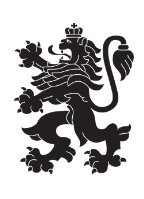 Министерство на земеделиетоОбластна дирекция „Земеделие“ – гр.ПазарджикЗ   А   П   О   В   Е   Д№ РД-04-231/ 30.09.2022 г.МИЛЕНА ВЪЛЧИНОВА – директор на областна дирекция „Земеделие” гр. Пазарджик, след като разгледах, обсъдих и оцених доказателствения материал по административната преписка за землището на с. Виноградец, община Септември, област Пазарджик, за стопанската 2022– 2023 г., а именно: заповед № РД 07-95/05.08.2022 г., по чл. 37в, ал. 1 ЗСПЗЗ, за създаване на комисия, доклада на комисията и приложените към него: служебно разпределение, проекта на картата за разпределение на масивите за ползване в землището, проекта на регистър към картата, които са неразделна част от служебното разпределение, както и всички останали документи по преписката,  за да се произнеса установих от фактическа и правна страна следното:І. ФАКТИЧЕСКА СТРАНА1) Заповедта на директора на областна дирекция „Земеделие” гр. Пазарджик № РД - 07-95/05.08.2022 г., с която е създадена комисията за землището на с. Виноградец,  община Септември област Пазарджик, е издадена до 05.08.2022 г., съгласно разпоредбата на чл. 37в, ал. 1 ЗСПЗЗ.2) Изготвен е доклад на комисията.Докладът съдържа всички необходими реквизити и данни, съгласно чл. 37в, ал. 4 ЗСПЗЗ и чл. 72в, ал. 1 – 4 ППЗСПЗЗ.Към доклада на комисията по чл. 37в, ал. 1 ЗСПЗЗ са приложени служебното разпределение, проектът на картата на масивите за ползване в землището и проектът на регистър към нея.3) В предвидения от закона срок от комисията е изготвено служебно разпределение на масивите за ползване в землището, което отговаря на изискванията на чл. 37в, ал. 3 и ал. 4 ЗСПЗЗ и чл. 74, ал. 1 – 4 ППЗСПЗЗ.Неразделна част от служебното разпределение са проектът на картата за разпределение на масивите за ползване в землището и регистърът към нея, който съдържа всички необходими и съществени данни, съгласно чл. 74, ал. 1 – 4 ППЗСПЗЗ.ІІ. ПРАВНА СТРАНАПроцедурата по сключване на споразумение между ползвателите/собствениците на земеделски земи (имоти), съответно за служебно разпределение на имотите в масивите за ползване в съответното землище, има законната цел за насърчаване на уедрено ползване на земеделските земи и създаване на масиви, ясно изразена в чл. чл. 37б и 37в ЗСПЗЗ, съответно чл.чл. 69 – 76 ППЗСПЗЗ.По своята правна същност процедурата за създаване на масиви за ползване в землището за съответната стопанска година е един смесен, динамичен и последователно осъществяващ се фактически състав. Споразумението между участниците е гражданскоправният юридически факт, а докладът на комисията, служебното разпределение на масивите за ползване и заповедта на директора на областната дирекция „Земеделие”, са административноправните юридически факти.Всички елементи на смесения фактически състав са осъществени, като са спазени изискванията на закона, конкретно посочени във фактическата част на заповедта.С оглед изложените фактически и правни доводи, на основание чл. 37в, ал. 4, ал. 5, ал. 6 и ал. 7 от ЗСПЗЗ, във връзка с чл. 75а, ал. 1, т. 1-3, ал. 2 от ППЗСПЗЗ,Р А З П О Р Е Д И Х:Въз основа на ДОКЛАДА на комисията:ОДОБРЯВАМ служебното разпределение на имотите по чл. 37в, ал. 3 ЗСПЗЗ, включително и за имотите по чл. 37в, ал. 3, т. 2 ЗСПЗЗ, с което са разпределени масивите за ползване в землището на село Виноградец, община Септември, област Пазарджик, за стопанската година 2022 -2023 година, считано от 01.10.2022 г. до 01.10.2023 г.ОДОБРЯВАМ картата на разпределените масиви за ползване в посоченото землище, както и регистърът към нея, които са ОКОНЧАТЕЛНИ за стопанската година, считано от 01.10.2022 г. до 01.10.2023 г.Заповедта, заедно с окончателните карта на масивите за ползване и регистър, да се обяви в кметство  село Виноградец и в сградата на общинската служба по земеделие гр. Септември, както и да се публикува на интернет страницата на община Септември и областна дирекция „Земеделие” гр. Пазарджик, в срок от 7 дни от нейното издаване.Ползвател на земеделски земи, на който със заповедта са определени за ползване за стопанската 2022 – 2023 г., земите по чл. 37в, ал. 3, т. 2 от ЗСПЗЗ, е ДЛЪЖЕН да внесе по банкова сметка, с IBAN BG34UBBS80023300251210  и BIC UBBSBGSF, на областна дирекция „Земеделие” гр. Пазарджик, паричната сума в размер на определеното средно годишно рентно плащане за землището, в срок ДО ТРИ МЕСЕЦА от публикуването на настоящата заповед. Сумите са депозитни и се изплащат от областна дирекция „Земеделие” гр. Пазарджик на провоимащите лица, в срок от 10 (десет) години.За ползвателите, които не са заплатили в горния срок паричните суми за ползваните земи по чл. 37в, ал. 3, т 2 ЗСПЗЗ, съгласно настоящата заповед, директорът на областна дирекция „Земеделие” издава заповед за заплащане на трикратния размер на средното годишно рентно плащане за землището. В седемдневен срок от получаването на заповедта ползвателите превеждат паричните суми по сметка на областна дирекция „Земеделие” гр. Пазарджик.Заповедта може да се обжалва в 14 дневен срок, считано от обявяването/публикуването й, чрез областна дирекция „Земеделие” гр. Пазарджик, по реда предвиден в АПК – по административен пред министъра на земеделието  и/или съдебен ред пред Районен съд гр. Пазарджик.Обжалването на заповедта не спира нейното изпълнение.

Милена Емилова Вълчинова (Директор)
30.09.2022г. 15:11ч.
ОДЗ-Пазарджик


Електронният подпис се намира в отделен файл с название signature.txt.p7s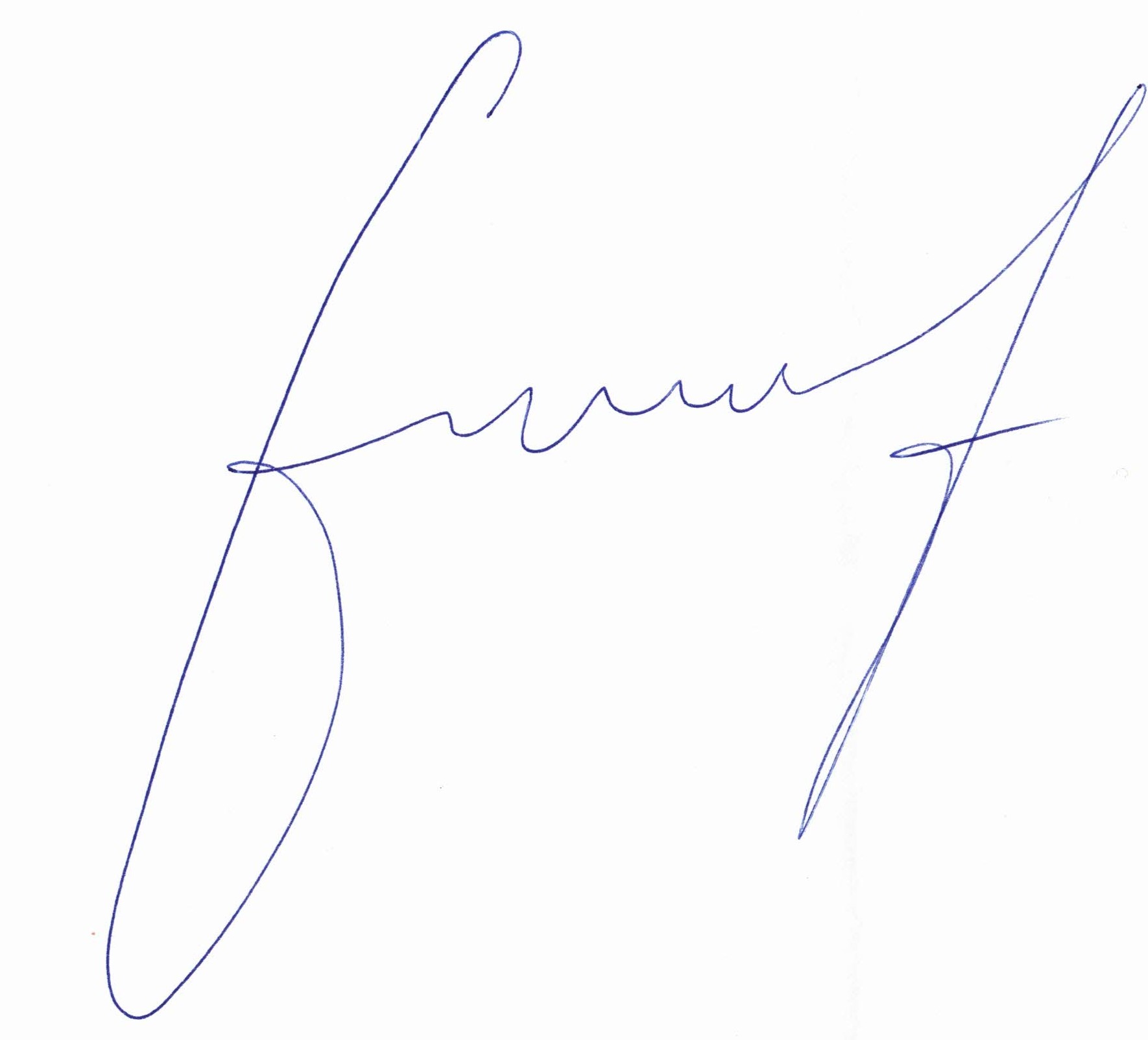 ПРИЛОЖЕНИЕОПИС НА РАЗПРЕДЕЛЕНИТЕ МАСИВИ ЗА ПОЛЗВАНЕ И ВКЛЮЧЕНИТЕ В ТЯХ ИМОТИза стопанската 2022/2023 годиназа землището на с. Виноградец, ЕКАТТЕ 11154, община Септември, област Пазарджик.проект на разпределение, одобрен със заповед № ......../........ г. на директора на Областна дирекция "Земеделие" - гр. ПазарджикПолзвателМасив №Имот с регистрирано правно основаниеИмот с регистрирано правно основаниеИмот по чл. 37в, ал. 3, т. 2 от ЗСПЗЗИмот по чл. 37в, ал. 3, т. 2 от ЗСПЗЗИмот по чл. 37в, ал. 3, т. 2 от ЗСПЗЗСобственикПолзвателМасив №№Площ дка№Площ дкаДължимо рентно плащане в лв.СобственикБОЙКО ИВАНОВ КРУШАРОВ569.405.191САНБОЙКО ИВАНОВ КРУШАРОВ569.344.416ИГПБОЙКО ИВАНОВ КРУШАРОВ569.474.198ПИВБОЙКО ИВАНОВ КРУШАРОВ569.383.74174.82ЛГДБОЙКО ИВАНОВ КРУШАРОВ569.353.587ИГДБОЙКО ИВАНОВ КРУШАРОВ569.503.196МДДБОЙКО ИВАНОВ КРУШАРОВ569.512.797ГДПБОЙКО ИВАНОВ КРУШАРОВ569.522.69953.98КБПБОЙКО ИВАНОВ КРУШАРОВ569.392.641СВСБОЙКО ИВАНОВ КРУШАРОВ569.492.36547.30ЛИСБОЙКО ИВАНОВ КРУШАРОВ569.1062.05541.09ПЦК и др.БОЙКО ИВАНОВ КРУШАРОВ569.532.004ИБПБОЙКО ИВАНОВ КРУШАРОВ569.371.791КТЦ и др.БОЙКО ИВАНОВ КРУШАРОВ869.425.978119.55ДНББОЙКО ИВАНОВ КРУШАРОВ869.434.01880.36ВИПБОЙКО ИВАНОВ КРУШАРОВ869.453.049ВГМБОЙКО ИВАНОВ КРУШАРОВ869.442.23644.73АСАБОЙКО ИВАНОВ КРУШАРОВ35331.595.082АГСБОЙКО ИВАНОВ КРУШАРОВ35331.603.759СКББОЙКО ИВАНОВ КРУШАРОВ40331.771.673ССГБОЙКО ИВАНОВ КРУШАРОВ40331.760.409331.760.81816.36ППБ и др.БОЙКО ИВАНОВ КРУШАРОВ46330.38.999ВАИБОЙКО ИВАНОВ КРУШАРОВ46330.135.640ЗИДБОЙКО ИВАНОВ КРУШАРОВ46330.263.984ЛСДБОЙКО ИВАНОВ КРУШАРОВ46330.43.975ВПС и др.БОЙКО ИВАНОВ КРУШАРОВ46330.212.820КСК и др.БОЙКО ИВАНОВ КРУШАРОВ46330.62.256АККБОЙКО ИВАНОВ КРУШАРОВ46330.231.984ДЕМЕТРА 2004 ООДБОЙКО ИВАНОВ КРУШАРОВ46330.51.786КИКБОЙКО ИВАНОВ КРУШАРОВ46330.11.774ДЕМЕТРА 2004 ООДБОЙКО ИВАНОВ КРУШАРОВ46330.101.50330.06ЦЗП и др.БОЙКО ИВАНОВ КРУШАРОВ46330.201.438РДРБОЙКО ИВАНОВ КРУШАРОВ46330.221.316ИВКБОЙКО ИВАНОВ КРУШАРОВ46330.121.19523.90ПСДБОЙКО ИВАНОВ КРУШАРОВ46330.241.009АМББОЙКО ИВАНОВ КРУШАРОВ46330.110.940ДЕМЕТРА 2004 ООДБОЙКО ИВАНОВ КРУШАРОВ46330.20.940ДЕМЕТРА 2004 ООДБОЙКО ИВАНОВ КРУШАРОВ46330.80.94018.80ГИТБОЙКО ИВАНОВ КРУШАРОВ46330.70.939ГАЯ АГРО ООДБОЙКО ИВАНОВ КРУШАРОВ46330.250.910ВЛДБОЙКО ИВАНОВ КРУШАРОВ46330.280.888ДПКБОЙКО ИВАНОВ КРУШАРОВ46330.150.859ГАЯ АГРО ООДБОЙКО ИВАНОВ КРУШАРОВ46330.270.828ДПГ и др.БОЙКО ИВАНОВ КРУШАРОВ46330.140.470ИИЛБОЙКО ИВАНОВ КРУШАРОВ49330.1002.548ИДЛБОЙКО ИВАНОВ КРУШАРОВ49330.982.162НХДБОЙКО ИВАНОВ КРУШАРОВ49330.991.880ХБДБОЙКО ИВАНОВ КРУШАРОВ49330.971.850ЮКВБОЙКО ИВАНОВ КРУШАРОВ49330.1010.712БИДБОЙКО ИВАНОВ КРУШАРОВ49330.1020.2104.21ИПКБОЙКО ИВАНОВ КРУШАРОВ50330.461.974МАББОЙКО ИВАНОВ КРУШАРОВ50330.371.880КИКБОЙКО ИВАНОВ КРУШАРОВ50330.451.879БВПБОЙКО ИВАНОВ КРУШАРОВ50330.341.636ВКДБОЙКО ИВАНОВ КРУШАРОВ50330.471.10622.11БСТБОЙКО ИВАНОВ КРУШАРОВ50330.431.033ЛСЛБОЙКО ИВАНОВ КРУШАРОВ50330.360.94018.80ДБПБОЙКО ИВАНОВ КРУШАРОВ50330.440.940АЙМБОЙКО ИВАНОВ КРУШАРОВ50330.350.940КЕЛБОЙКО ИВАНОВ КРУШАРОВ50330.410.84616.92ИСЛБОЙКО ИВАНОВ КРУШАРОВ50330.420.65813.16ПСЛБОЙКО ИВАНОВ КРУШАРОВ50330.390.65213.04ЛСКБОЙКО ИВАНОВ КРУШАРОВ50330.400.56411.28АВПБОЙКО ИВАНОВ КРУШАРОВ50330.380.476ПСКБОЙКО ИВАНОВ КРУШАРОВ51330.782.820ЛПББОЙКО ИВАНОВ КРУШАРОВ51330.792.364БГСБОЙКО ИВАНОВ КРУШАРОВ51330.761.67933.58БПС и др.БОЙКО ИВАНОВ КРУШАРОВ51330.731.315НСТБОЙКО ИВАНОВ КРУШАРОВ51330.771.128АБДБОЙКО ИВАНОВ КРУШАРОВ51330.751.000НПШБОЙКО ИВАНОВ КРУШАРОВ51330.710.940ААЦБОЙКО ИВАНОВ КРУШАРОВ51330.720.94018.80НИК и др.БОЙКО ИВАНОВ КРУШАРОВ51330.700.940ДЕМЕТРА 2004 ООДБОЙКО ИВАНОВ КРУШАРОВ51330.690.940ДЕМЕТРА 2004 ООДБОЙКО ИВАНОВ КРУШАРОВ51330.740.50010.00ММПБОЙКО ИВАНОВ КРУШАРОВ51330.680.4218.42ИПЛ и др.БОЙКО ИВАНОВ КРУШАРОВ52330.593.839СПСБОЙКО ИВАНОВ КРУШАРОВ52330.602.820ДААБОЙКО ИВАНОВ КРУШАРОВ52330.621.879АИКБОЙКО ИВАНОВ КРУШАРОВ52330.631.42228.44ББЕБОЙКО ИВАНОВ КРУШАРОВ52330.671.41028.20КИКБОЙКО ИВАНОВ КРУШАРОВ52330.610.940СГПБОЙКО ИВАНОВ КРУШАРОВ52330.660.658ГБЛБОЙКО ИВАНОВ КРУШАРОВ52330.640.65813.16СБЗБОЙКО ИВАНОВ КРУШАРОВ52330.650.65813.16ЙБЛБОЙКО ИВАНОВ КРУШАРОВ82235.2621.404ЙАСБОЙКО ИВАНОВ КРУШАРОВ82235.984.37487.48АВТОКЪЩИ ЕООДБОЙКО ИВАНОВ КРУШАРОВ82235.973.27965.59АВТОКЪЩИ ЕООДБОЙКО ИВАНОВ КРУШАРОВ82235.962.80756.14АВТОКЪЩИ ЕООДБОЙКО ИВАНОВ КРУШАРОВ82235.182.654ДМЦ и др.БОЙКО ИВАНОВ КРУШАРОВ82235.132.110НХДБОЙКО ИВАНОВ КРУШАРОВ82235.171.858ААЦБОЙКО ИВАНОВ КРУШАРОВ82235.161.701БИББОЙКО ИВАНОВ КРУШАРОВ82235.141.309СЛДБОЙКО ИВАНОВ КРУШАРОВ82235.251.07621.52ПСББОЙКО ИВАНОВ КРУШАРОВ82235.150.99319.86АЛКБОЙКО ИВАНОВ КРУШАРОВ82235.190.1813.62КЕКБОЙКО ИВАНОВ КРУШАРОВ82235.240.1793.59АМЛБОЙКО ИВАНОВ КРУШАРОВ83235.315.358ЕМББОЙКО ИВАНОВ КРУШАРОВ83235.295.280АДК и др.БОЙКО ИВАНОВ КРУШАРОВ83235.284.86497.28АВТОКЪЩИ ЕООДБОЙКО ИВАНОВ КРУШАРОВ83235.343.289САДБОЙКО ИВАНОВ КРУШАРОВ83235.322.628РПНБОЙКО ИВАНОВ КРУШАРОВ83235.331.05321.06ССЦБОЙКО ИВАНОВ КРУШАРОВ84235.443.39567.90АВТОКЪЩИ ЕООДБОЙКО ИВАНОВ КРУШАРОВ84235.422.798ДПДБОЙКО ИВАНОВ КРУШАРОВ84235.402.00940.19БАББОЙКО ИВАНОВ КРУШАРОВ84235.391.82236.43ИДМБОЙКО ИВАНОВ КРУШАРОВ84235.431.570КАПБОЙКО ИВАНОВ КРУШАРОВ84235.411.39627.92ААББОЙКО ИВАНОВ КРУШАРОВ84235.371.32626.52ЛИН и др.БОЙКО ИВАНОВ КРУШАРОВ84235.380.97219.44ИИЦБОЙКО ИВАНОВ КРУШАРОВ85235.352.422АСДБОЙКО ИВАНОВ КРУШАРОВ104211.424.413БИЧБОЙКО ИВАНОВ КРУШАРОВ104211.414.186БМТБОЙКО ИВАНОВ КРУШАРОВ104211.342.24244.84СВНБОЙКО ИВАНОВ КРУШАРОВ104211.382.101КИДБОЙКО ИВАНОВ КРУШАРОВ104211.471.97439.48ПИП и др.БОЙКО ИВАНОВ КРУШАРОВ104211.461.88037.60КСГБОЙКО ИВАНОВ КРУШАРОВ104211.351.84736.95ЛМДБОЙКО ИВАНОВ КРУШАРОВ104211.361.83936.77ТМДБОЙКО ИВАНОВ КРУШАРОВ104211.451.69233.83ДПГБОЙКО ИВАНОВ КРУШАРОВ104211.401.280ИАДБОЙКО ИВАНОВ КРУШАРОВ104211.440.921АГГБОЙКО ИВАНОВ КРУШАРОВ104211.430.908ИГГБОЙКО ИВАНОВ КРУШАРОВ104211.370.511211.370.0230.45КТДБОЙКО ИВАНОВ КРУШАРОВ105211.5211.581ЕДМБОЙКО ИВАНОВ КРУШАРОВ105211.534.691МАСБОЙКО ИВАНОВ КРУШАРОВ105211.512.169ЛНШБОЙКО ИВАНОВ КРУШАРОВ116235.493.83376.66АКГБОЙКО ИВАНОВ КРУШАРОВ116235.733.760ЛПББОЙКО ИВАНОВ КРУШАРОВ116235.523.45469.07ЛИН и др.БОЙКО ИВАНОВ КРУШАРОВ116235.513.333ГДВБОЙКО ИВАНОВ КРУШАРОВ116235.712.753АВТОКЪЩИ ЕООДБОЙКО ИВАНОВ КРУШАРОВ116235.482.60552.09АВТОКЪЩИ ЕООДБОЙКО ИВАНОВ КРУШАРОВ116235.702.452АМББОЙКО ИВАНОВ КРУШАРОВ116235.722.075АДК и др.БОЙКО ИВАНОВ КРУШАРОВ116235.471.36327.26МАЦБОЙКО ИВАНОВ КРУШАРОВ116235.501.35427.08ССК и др.БОЙКО ИВАНОВ КРУШАРОВ117235.957.894157.87ХДФБОЙКО ИВАНОВ КРУШАРОВ117235.935.670ЕДМБОЙКО ИВАНОВ КРУШАРОВ117235.804.23084.60АВТОКЪЩИ ЕООДБОЙКО ИВАНОВ КРУШАРОВ117235.943.525ЛНШБОЙКО ИВАНОВ КРУШАРОВ117235.903.06561.31ГГКБОЙКО ИВАНОВ КРУШАРОВ117235.920.91518.31ГПТБОЙКО ИВАНОВ КРУШАРОВ117235.820.86517.31БАКБОЙКО ИВАНОВ КРУШАРОВ132231.69.477МАСБОЙКО ИВАНОВ КРУШАРОВ132231.79.269ХАСБОЙКО ИВАНОВ КРУШАРОВ132231.254.240АГСБОЙКО ИВАНОВ КРУШАРОВ132231.261.692ВПДБОЙКО ИВАНОВ КРУШАРОВ132231.51.67633.53СБНБОЙКО ИВАНОВ КРУШАРОВ132231.40.926ВЛДБОЙКО ИВАНОВ КРУШАРОВ132231.30.77215.43НАЧБОЙКО ИВАНОВ КРУШАРОВ132231.20.56711.34НРТБОЙКО ИВАНОВ КРУШАРОВ142144.148.078КЕЛБОЙКО ИВАНОВ КРУШАРОВ142144.186.274125.47ЛГК и др.БОЙКО ИВАНОВ КРУШАРОВ142144.166.010120.20СГГБОЙКО ИВАНОВ КРУШАРОВ142144.134.41488.29СГПБОЙКО ИВАНОВ КРУШАРОВ142144.194.13482.67ВИЧБОЙКО ИВАНОВ КРУШАРОВ142144.153.69073.79ЙАКБОЙКО ИВАНОВ КРУШАРОВ142144.203.45469.08НБК и др.БОЙКО ИВАНОВ КРУШАРОВ142144.172.23444.68АКГБОЙКО ИВАНОВ КРУШАРОВ142144.121.94138.82НАКБОЙКО ИВАНОВ КРУШАРОВ143211.214.594ВАИБОЙКО ИВАНОВ КРУШАРОВ143211.204.16883.36ВИСБОЙКО ИВАНОВ КРУШАРОВ143211.192.050СНКБОЙКО ИВАНОВ КРУШАРОВ143211.231.72334.46НИНБОЙКО ИВАНОВ КРУШАРОВ143211.261.43628.72ИГНБОЙКО ИВАНОВ КРУШАРОВ143211.291.41028.20ЦАДБОЙКО ИВАНОВ КРУШАРОВ143211.301.378КАНБОЙКО ИВАНОВ КРУШАРОВ143211.270.82816.56СИМБОЙКО ИВАНОВ КРУШАРОВ143211.280.54910.98ДХГБОЙКО ИВАНОВ КРУШАРОВ144212.354.17683.51АДБ и др.БОЙКО ИВАНОВ КРУШАРОВ144212.342.881МАСБОЙКО ИВАНОВ КРУШАРОВ144212.371.67033.41СЕЙБОЙКО ИВАНОВ КРУШАРОВ144212.381.12822.56ОСНОВНО УЧИЛИЩЕ ГЕОРГИ БЕНКОВСКИБОЙКО ИВАНОВ КРУШАРОВ144212.360.89617.91ИБСБОЙКО ИВАНОВ КРУШАРОВ149211.5811.224БМВБОЙКО ИВАНОВ КРУШАРОВ149211.15.509110.17СКББОЙКО ИВАНОВ КРУШАРОВ13550.538.132ВПДБОЙКО ИВАНОВ КРУШАРОВ13550.583.938АПДБОЙКО ИВАНОВ КРУШАРОВ13550.643.893БТТБОЙКО ИВАНОВ КРУШАРОВ13550.573.744ВЛГБОЙКО ИВАНОВ КРУШАРОВ13550.633.531ШАТО КАЛУГЕРОВОЕООДБОЙКО ИВАНОВ КРУШАРОВ13550.593.00860.16СБПБОЙКО ИВАНОВ КРУШАРОВ13550.622.949ДАВБОЙКО ИВАНОВ КРУШАРОВ13550.612.92858.56ГМКБОЙКО ИВАНОВ КРУШАРОВ13550.601.93438.68КККБОЙКО ИВАНОВ КРУШАРОВ13550.551.877ВЕНЖОР АГРО ООДБОЙКО ИВАНОВ КРУШАРОВ13550.561.50230.04КТЧБОЙКО ИВАНОВ КРУШАРОВ13550.541.118АСЦБОЙКО ИВАНОВ КРУШАРОВ194330.853.753ДАББОЙКО ИВАНОВ КРУШАРОВ194330.882.350АИТБОЙКО ИВАНОВ КРУШАРОВ194330.870.941ДЕМЕТРА 2004 ООД и др.БОЙКО ИВАНОВ КРУШАРОВ194330.860.940ДЕМЕТРА 2004 ООД и др.БОЙКО ИВАНОВ КРУШАРОВ185280.885.300106.00ИДСБОЙКО ИВАНОВ КРУШАРОВ185280.924.699БПТБОЙКО ИВАНОВ КРУШАРОВ185280.873.61772.34ИГИБОЙКО ИВАНОВ КРУШАРОВ185280.893.109ДЕМЕТРА 2004 ООДБОЙКО ИВАНОВ КРУШАРОВ185280.932.99859.97КНДБОЙКО ИВАНОВ КРУШАРОВ185280.912.654ДЕМЕТРА 2004 ООД и др.БОЙКО ИВАНОВ КРУШАРОВ185280.902.60452.08ИПВБОЙКО ИВАНОВ КРУШАРОВ185280.851.99539.90НТТБОЙКО ИВАНОВ КРУШАРОВ185280.861.44928.98ИПДОБЩО за ползвателя (дка)343.190197.0063940.11ВАСИЛ СТОЯНОВ ГУЩЕРОВ7151.112.366ГАА и др.ВАСИЛ СТОЯНОВ ГУЩЕРОВ14120.243.256АБК и др.ВАСИЛ СТОЯНОВ ГУЩЕРОВ17920.336.777ЛАДВАСИЛ СТОЯНОВ ГУЩЕРОВ17920.345.485109.70КИШВАСИЛ СТОЯНОВ ГУЩЕРОВ17920.352.72154.43ХДФВАСИЛ СТОЯНОВ ГУЩЕРОВ18120.173.554ГВЛВАСИЛ СТОЯНОВ ГУЩЕРОВ18120.161.79535.89ВБЛВАСИЛ СТОЯНОВ ГУЩЕРОВ189144.23.42468.47ВГДВАСИЛ СТОЯНОВ ГУЩЕРОВ189144.62.91758.33БСЧВАСИЛ СТОЯНОВ ГУЩЕРОВ189144.72.674ВПС и др.ВАСИЛ СТОЯНОВ ГУЩЕРОВ189144.41.90638.13АНВВАСИЛ СТОЯНОВ ГУЩЕРОВ189144.221.582АГАВАСИЛ СТОЯНОВ ГУЩЕРОВ189144.231.515РДРВАСИЛ СТОЯНОВ ГУЩЕРОВ189144.51.25725.14ИИКВАСИЛ СТОЯНОВ ГУЩЕРОВ189144.81.09221.83ИДПВАСИЛ СТОЯНОВ ГУЩЕРОВ189144.91.08821.77ИАНВАСИЛ СТОЯНОВ ГУЩЕРОВ189144.110.4478.94ААЧВАСИЛ СТОЯНОВ ГУЩЕРОВ189144.100.2765.53ГИБВАСИЛ СТОЯНОВ ГУЩЕРОВ268.375.639АСДВАСИЛ СТОЯНОВ ГУЩЕРОВ268.294.280ИАС и др.ВАСИЛ СТОЯНОВ ГУЩЕРОВ268.393.760КГЗВАСИЛ СТОЯНОВ ГУЩЕРОВ268.33.713ТИБ и др.ВАСИЛ СТОЯНОВ ГУЩЕРОВ268.203.673ИИЧВАСИЛ СТОЯНОВ ГУЩЕРОВ268.383.423ДЕМЕТРА 2004 ООД и др.ВАСИЛ СТОЯНОВ ГУЩЕРОВ268.423.406ДЕМЕТРА 2004 ООД и др.ВАСИЛ СТОЯНОВ ГУЩЕРОВ268.182.81556.30АНДВАСИЛ СТОЯНОВ ГУЩЕРОВ268.72.809АССВАСИЛ СТОЯНОВ ГУЩЕРОВ268.172.785БСЧВАСИЛ СТОЯНОВ ГУЩЕРОВ268.282.664ЙБЛВАСИЛ СТОЯНОВ ГУЩЕРОВ268.272.663ШАТО КАЛУГЕРОВОЕООДВАСИЛ СТОЯНОВ ГУЩЕРОВ268.152.435ИГПВАСИЛ СТОЯНОВ ГУЩЕРОВ268.302.241ПИПВАСИЛ СТОЯНОВ ГУЩЕРОВ268.222.165ДАДВАСИЛ СТОЯНОВ ГУЩЕРОВ268.232.11642.32АНДВАСИЛ СТОЯНОВ ГУЩЕРОВ268.42.11342.25ТГЦВАСИЛ СТОЯНОВ ГУЩЕРОВ268.332.07341.46ВСЦВАСИЛ СТОЯНОВ ГУЩЕРОВ268.342.028ЦСТВАСИЛ СТОЯНОВ ГУЩЕРОВ268.311.936АИЦВАСИЛ СТОЯНОВ ГУЩЕРОВ268.901.80536.10ИАП и др.ВАСИЛ СТОЯНОВ ГУЩЕРОВ268.361.78735.74ЗПНВАСИЛ СТОЯНОВ ГУЩЕРОВ268.321.76035.20НИЦВАСИЛ СТОЯНОВ ГУЩЕРОВ268.161.68933.78ВКДВАСИЛ СТОЯНОВ ГУЩЕРОВ268.211.63932.78ГСЛВАСИЛ СТОЯНОВ ГУЩЕРОВ268.251.41028.20ИРШВАСИЛ СТОЯНОВ ГУЩЕРОВ268.241.38327.65ГАКВАСИЛ СТОЯНОВ ГУЩЕРОВ268.401.351АДКВАСИЛ СТОЯНОВ ГУЩЕРОВ268.261.33126.62СДАВАСИЛ СТОЯНОВ ГУЩЕРОВ268.121.312ЗИДВАСИЛ СТОЯНОВ ГУЩЕРОВ268.351.23224.64АИТВАСИЛ СТОЯНОВ ГУЩЕРОВ268.101.186ММПВАСИЛ СТОЯНОВ ГУЩЕРОВ268.191.10322.06ДАБВАСИЛ СТОЯНОВ ГУЩЕРОВ268.81.07621.51КГЦВАСИЛ СТОЯНОВ ГУЩЕРОВ268.141.023СКД и др.ВАСИЛ СТОЯНОВ ГУЩЕРОВ268.90.99219.85СИК и др.ВАСИЛ СТОЯНОВ ГУЩЕРОВ268.410.989ЙАБВАСИЛ СТОЯНОВ ГУЩЕРОВ268.10.63412.68ЛГДВАСИЛ СТОЯНОВ ГУЩЕРОВ468.496.614132.28ОСНОВНО УЧИЛИЩЕ ГЕОРГИ БЕНКОВСКИВАСИЛ СТОЯНОВ ГУЩЕРОВ468.636.587ИГДВАСИЛ СТОЯНОВ ГУЩЕРОВ468.516.421ТТДВАСИЛ СТОЯНОВ ГУЩЕРОВ468.585.949118.98БАДВАСИЛ СТОЯНОВ ГУЩЕРОВ468.605.610ПРОТЕКТ ИН ООДВАСИЛ СТОЯНОВ ГУЩЕРОВ468.595.582ИАЧВАСИЛ СТОЯНОВ ГУЩЕРОВ468.504.685ШАТО КАЛУГЕРОВОЕООДВАСИЛ СТОЯНОВ ГУЩЕРОВ468.614.501ДЕМЕТРА 2004 ООДВАСИЛ СТОЯНОВ ГУЩЕРОВ468.523.51270.24ДГПВАСИЛ СТОЯНОВ ГУЩЕРОВ468.573.000ДЕМЕТРА 2004 ООДВАСИЛ СТОЯНОВ ГУЩЕРОВ468.621.95939.19ВПДВАСИЛ СТОЯНОВ ГУЩЕРОВ468.551.713ИАДВАСИЛ СТОЯНОВ ГУЩЕРОВ468.561.35127.02САГВАСИЛ СТОЯНОВ ГУЩЕРОВ668.465.293ИГГВАСИЛ СТОЯНОВ ГУЩЕРОВ668.673.27865.55ГААВАСИЛ СТОЯНОВ ГУЩЕРОВ668.653.059ИТНВАСИЛ СТОЯНОВ ГУЩЕРОВ668.713.048ДМЧВАСИЛ СТОЯНОВ ГУЩЕРОВ668.472.88057.60МПБВАСИЛ СТОЯНОВ ГУЩЕРОВ668.662.852МАСВАСИЛ СТОЯНОВ ГУЩЕРОВ668.692.643ИГНВАСИЛ СТОЯНОВ ГУЩЕРОВ668.682.169НГТВАСИЛ СТОЯНОВ ГУЩЕРОВ668.431.76735.34БВКВАСИЛ СТОЯНОВ ГУЩЕРОВ668.451.00720.14ВМЧВАСИЛ СТОЯНОВ ГУЩЕРОВ668.441.00020.00ИХГВАСИЛ СТОЯНОВ ГУЩЕРОВ102105.45.729114.57МДКВАСИЛ СТОЯНОВ ГУЩЕРОВ102105.33.751НПКВАСИЛ СТОЯНОВ ГУЩЕРОВ102105.22.87457.49ЕИЛВАСИЛ СТОЯНОВ ГУЩЕРОВ102105.231.50430.08МАТВАСИЛ СТОЯНОВ ГУЩЕРОВ102105.221.40528.09МИТ и др.ВАСИЛ СТОЯНОВ ГУЩЕРОВ102105.281.39527.90ОСНОВНО УЧИЛИЩЕ ГЕОРГИ БЕНКОВСКИВАСИЛ СТОЯНОВ ГУЩЕРОВ102105.261.35027.00МСАВАСИЛ СТОЯНОВ ГУЩЕРОВ102105.291.08221.64ЮКВВАСИЛ СТОЯНОВ ГУЩЕРОВ102105.271.00020.00ХАЛВАСИЛ СТОЯНОВ ГУЩЕРОВ13320.512.330246.60ИГДВАСИЛ СТОЯНОВ ГУЩЕРОВ13320.146.602ГДГ и др.ВАСИЛ СТОЯНОВ ГУЩЕРОВ13320.304.36587.30НМСВАСИЛ СТОЯНОВ ГУЩЕРОВ13320.314.09981.99НМСВАСИЛ СТОЯНОВ ГУЩЕРОВ13420.196.216ИВЛВАСИЛ СТОЯНОВ ГУЩЕРОВ13650.195.051ЛГНВАСИЛ СТОЯНОВ ГУЩЕРОВ13650.175.028АИБВАСИЛ СТОЯНОВ ГУЩЕРОВ13650.124.24584.90ИНДВАСИЛ СТОЯНОВ ГУЩЕРОВ13650.154.197ДСК и др.ВАСИЛ СТОЯНОВ ГУЩЕРОВ13650.114.04880.96ИИМВАСИЛ СТОЯНОВ ГУЩЕРОВ13650.133.990ВПШВАСИЛ СТОЯНОВ ГУЩЕРОВ13650.182.999ЛСДВАСИЛ СТОЯНОВ ГУЩЕРОВ13650.162.191ПВКВАСИЛ СТОЯНОВ ГУЩЕРОВ13650.140.851ЛДБВАСИЛ СТОЯНОВ ГУЩЕРОВ13950.16.668ИАЧВАСИЛ СТОЯНОВ ГУЩЕРОВ13950.34.700ИГЧВАСИЛ СТОЯНОВ ГУЩЕРОВ13950.44.039ДТТВАСИЛ СТОЯНОВ ГУЩЕРОВ13950.23.022ЙПЦВАСИЛ СТОЯНОВ ГУЩЕРОВ148177.3016.641АССВАСИЛ СТОЯНОВ ГУЩЕРОВ148177.311.93138.62МАМВАСИЛ СТОЯНОВ ГУЩЕРОВ148177.360.61412.28ЕВРОГРИЙН ООДВАСИЛ СТОЯНОВ ГУЩЕРОВ18050.5113.767ПВЦВАСИЛ СТОЯНОВ ГУЩЕРОВ18050.495.563ПРОТЕКТ ИН ООДВАСИЛ СТОЯНОВ ГУЩЕРОВ18050.434.001ГИТ и др.ВАСИЛ СТОЯНОВ ГУЩЕРОВ18050.413.68373.65ГДБВАСИЛ СТОЯНОВ ГУЩЕРОВ18050.423.45469.08НБЧВАСИЛ СТОЯНОВ ГУЩЕРОВ18050.453.111ЛВБВАСИЛ СТОЯНОВ ГУЩЕРОВ18050.442.398ЙИСВАСИЛ СТОЯНОВ ГУЩЕРОВ18050.362.33946.78ИДМВАСИЛ СТОЯНОВ ГУЩЕРОВ18050.502.18743.75ТСТВАСИЛ СТОЯНОВ ГУЩЕРОВ18050.381.97150.382.61252.23ЛНШВАСИЛ СТОЯНОВ ГУЩЕРОВ18050.391.952ПГДВАСИЛ СТОЯНОВ ГУЩЕРОВ18050.471.744ГИЦВАСИЛ СТОЯНОВ ГУЩЕРОВ18050.461.666ВБШВАСИЛ СТОЯНОВ ГУЩЕРОВ18050.401.665СЦБВАСИЛ СТОЯНОВ ГУЩЕРОВ18050.371.11822.36ГИГ и др.ВАСИЛ СТОЯНОВ ГУЩЕРОВ18050.481.00320.06ИДСВАСИЛ СТОЯНОВ ГУЩЕРОВ18651.765.890ДВГВАСИЛ СТОЯНОВ ГУЩЕРОВ18651.835.886117.72ГИПВАСИЛ СТОЯНОВ ГУЩЕРОВ18651.821.69533.89БЦДВАСИЛ СТОЯНОВ ГУЩЕРОВ18250.343.10262.04КСТВАСИЛ СТОЯНОВ ГУЩЕРОВ18250.653.02060.40ОСНОВНО УЧИЛИЩЕ ГЕОРГИ БЕНКОВСКИВАСИЛ СТОЯНОВ ГУЩЕРОВ18250.263.007ПАЛВАСИЛ СТОЯНОВ ГУЩЕРОВ18250.672.623ДЕМЕТРА 2004 ООДВАСИЛ СТОЯНОВ ГУЩЕРОВ18250.332.444ВЛДВАСИЛ СТОЯНОВ ГУЩЕРОВ18250.292.34246.85МПКВАСИЛ СТОЯНОВ ГУЩЕРОВ18250.272.193НКСВАСИЛ СТОЯНОВ ГУЩЕРОВ18250.281.97339.45ИАСВАСИЛ СТОЯНОВ ГУЩЕРОВ18250.311.800ИКДВАСИЛ СТОЯНОВ ГУЩЕРОВ18250.661.735ССГВАСИЛ СТОЯНОВ ГУЩЕРОВ18250.321.721ГТТВАСИЛ СТОЯНОВ ГУЩЕРОВ18250.301.688ИГПОБЩО за ползвателя (дка)281.254161.0663221.31ВИЧИ АГРО ЕООД21323.393.120ССКВИЧИ АГРО ЕООД38331.424.787КГСВИЧИ АГРО ЕООД41331.172.283ПЕДВИЧИ АГРО ЕООД43331.550.941ГНДВИЧИ АГРО ЕООД43331.540.75215.04ИНДВИЧИ АГРО ЕООД48330.804.261ЛКДВИЧИ АГРО ЕООД48330.833.008БИБВИЧИ АГРО ЕООД48330.841.503ИИЧВИЧИ АГРО ЕООД48330.811.033ИСРВИЧИ АГРО ЕООД48330.820.83216.64МГЛВИЧИ АГРО ЕООД58332.214.13582.70ШАТО КАЛУГЕРОВОЕООД и др.ВИЧИ АГРО ЕООД58332.202.255АИВ и др.ВИЧИ АГРО ЕООД58332.112.197ДГБВИЧИ АГРО ЕООД58332.151.974БИЛВИЧИ АГРО ЕООД58332.231.880ГСЦВИЧИ АГРО ЕООД58332.121.59831.96НДАВИЧИ АГРО ЕООД58332.181.503ПРОТЕКТ ИН ООДВИЧИ АГРО ЕООД58332.141.411ИКДВИЧИ АГРО ЕООД58332.191.222АИВ и др.ВИЧИ АГРО ЕООД58332.221.00020.00АГГВИЧИ АГРО ЕООД58332.170.940МИТ и др.ВИЧИ АГРО ЕООД58332.130.93918.78ЕГРВИЧИ АГРО ЕООД58332.160.84716.94ВБЛВИЧИ АГРО ЕООД65332.745.000СНК и др.ВИЧИ АГРО ЕООД65332.784.140ВИСВИЧИ АГРО ЕООД66333.411.404ГИПВИЧИ АГРО ЕООД66333.620.423ИНЕРТНИ МАТЕРИАЛИ ООДВИЧИ АГРО ЕООД69322.185.907ИГДВИЧИ АГРО ЕООД69322.123.290СВСВИЧИ АГРО ЕООД69322.132.726МВЦВИЧИ АГРО ЕООД69322.152.53750.74ПДГВИЧИ АГРО ЕООД69322.202.280ПРЕСЕН ПЛОД ЕООДВИЧИ АГРО ЕООД69322.192.256ПРЕСЕН ПЛОД ЕООДВИЧИ АГРО ЕООД69322.172.236АИЦВИЧИ АГРО ЕООД69322.142.21044.20НАП и др.ВИЧИ АГРО ЕООД69322.211.410БИЛВИЧИ АГРО ЕООД69322.161.013ПРЕСЕН ПЛОД ЕООДВИЧИ АГРО ЕООД70321.88.004ВИСВИЧИ АГРО ЕООД170330.583.724СЕДВИЧИ АГРО ЕООД170330.572.812АЕДВИЧИ АГРО ЕООД170330.482.018ГПЛВИЧИ АГРО ЕООД178333.532.262ИТШВИЧИ АГРО ЕООД178333.541.73834.76СИБВИЧИ АГРО ЕООД178333.491.38827.75ГАЯ АГРО ООД и др.ВИЧИ АГРО ЕООД178333.521.180ЛИБВИЧИ АГРО ЕООД178333.510.801ДТПВИЧИ АГРО ЕООД178333.500.75415.08ВПМВИЧИ АГРО ЕООД178333.550.426ЛОТОС ИМОТИ ООДВИЧИ АГРО ЕООД178333.560.1042.07СПБВИЧИ АГРО ЕООД192330.964.83596.70ИДСВИЧИ АГРО ЕООД192330.891.500ИСТВИЧИ АГРО ЕООД192330.900.940ДЕМЕТРА 2004 ООДВИЧИ АГРО ЕООД192330.910.470МНТВИЧИ АГРО ЕООД192330.920.470ИАРВИЧИ АГРО ЕООД192330.930.3767.52ДАВВИЧИ АГРО ЕООД191325.554.899АПКВИЧИ АГРО ЕООД191325.543.545ЙЛЦВИЧИ АГРО ЕООД191325.593.503ССДВИЧИ АГРО ЕООД191325.532.746ВСМВИЧИ АГРО ЕООД191325.612.44648.92ККСВИЧИ АГРО ЕООД191325.561.885МДЧВИЧИ АГРО ЕООД191325.521.60832.15БГДВИЧИ АГРО ЕООД191325.581.49529.91АСГВИЧИ АГРО ЕООД191325.601.259СХДВИЧИ АГРО ЕООД176323.347.510150.19ШАТО КАЛУГЕРОВОЕООДВИЧИ АГРО ЕООД176323.334.982МНПВИЧИ АГРО ЕООД176323.292.35047.00СМКВИЧИ АГРО ЕООД176323.192.35047.00АГБВИЧИ АГРО ЕООД176323.281.41028.20ЛСМВИЧИ АГРО ЕООД176323.271.128ТЕРАИНВЕСТ БГ ООДВИЧИ АГРО ЕООД176323.241.12822.56ДСЛВИЧИ АГРО ЕООД176323.220.94018.80ГСБВИЧИ АГРО ЕООД176323.200.94018.80ССДВИЧИ АГРО ЕООД176323.250.75215.04АЙЛВИЧИ АГРО ЕООД176323.210.65713.14ЛЙЛВИЧИ АГРО ЕООД176323.230.564АСТВИЧИ АГРО ЕООД187330.193.501СТКВИЧИ АГРО ЕООД187330.332.788КАВВИЧИ АГРО ЕООД187330.172.146ГМКВИЧИ АГРО ЕООД187330.321.888СИТВИЧИ АГРО ЕООД187330.181.674ТМКВИЧИ АГРО ЕООД187330.161.404КДКВИЧИ АГРО ЕООД187330.310.79515.90ВЙКВИЧИ АГРО ЕООД187330.300.752ВМЧОБЩО за ползвателя (дка)129.67548.425968.50ГАЯ АГРО ООД10146.236.722134.44ВГАГАЯ АГРО ООД10146.225.443ДЕМЕТРА 2004 ООДГАЯ АГРО ООД10146.215.179ДЕМЕТРА 2004 ООДГАЯ АГРО ООД10146.142.985СРДГАЯ АГРО ООД10146.102.820МИДГАЯ АГРО ООД10146.72.79455.88ИАШГАЯ АГРО ООД10146.132.35147.02СДБГАЯ АГРО ООД10146.112.350ВПДГАЯ АГРО ООД10146.92.032АИЦГАЯ АГРО ООД10146.81.33926.78АГШГАЯ АГРО ООД10146.121.00020.00АМЛГАЯ АГРО ООД14146.256.438ГАЯ АГРО ООДГАЯ АГРО ООД14146.13.715КИКГАЯ АГРО ООД14146.23.47869.56ИГКГАЯ АГРО ООД14146.42.583ДЕСПИНА 17  ЕООДГАЯ АГРО ООД14146.52.513ИХБГАЯ АГРО ООД14146.262.34946.98ШАТО КАЛУГЕРОВОЕООДГАЯ АГРО ООД14146.31.12822.56СИКГАЯ АГРО ООД15323.3713.629ВАИГАЯ АГРО ООД15323.3612.690ИПЧГАЯ АГРО ООД15323.356.571131.43ИАС и др.ГАЯ АГРО ООД15323.175.414КНЗГАЯ АГРО ООД15323.153.697АСПГАЯ АГРО ООД15323.112.256ЯАПГАЯ АГРО ООД15323.122.06841.36КАКГАЯ АГРО ООД15323.141.598ВДТГАЯ АГРО ООД15323.131.03420.68ССТГАЯ АГРО ООД15323.160.99919.98ОСНОВНО УЧИЛИЩЕ ГЕОРГИ БЕНКОВСКИГАЯ АГРО ООД16323.488.435ВНИГАЯ АГРО ООД16323.455.658ГЙНГАЯ АГРО ООД16323.554.893ГСДГАЯ АГРО ООД16323.543.827ГМЛГАЯ АГРО ООД16323.503.08961.78БСТГАЯ АГРО ООД16323.613.023ЙТЧГАЯ АГРО ООД16323.572.816АИБГАЯ АГРО ООД16323.582.510ЛПТГАЯ АГРО ООД16323.492.357СТПГАЯ АГРО ООД16323.512.271ЛОТОС ИМОТИ ООДГАЯ АГРО ООД16323.522.155ИБТГАЯ АГРО ООД16323.532.13842.77НДКГАЯ АГРО ООД16323.562.07541.49ЙГКГАЯ АГРО ООД16323.601.867ДТЧГАЯ АГРО ООД16323.591.74534.89НХДГАЯ АГРО ООД16323.461.73034.60ИВКГАЯ АГРО ООД16323.651.73034.60АДТГАЯ АГРО ООД16323.471.728ПРЕСЕН ПЛОД ЕООДГАЯ АГРО ООД16323.621.65833.16ДГКГАЯ АГРО ООД16323.641.365ДЕМЕТРА 2004 ООДГАЯ АГРО ООД16323.631.248МИДГАЯ АГРО ООД16323.661.15123.02ДЛМГАЯ АГРО ООД17323.16.579ИАЦГАЯ АГРО ООД17323.34.357ГАЯ АГРО ООДГАЯ АГРО ООД17323.414.324ГАЯ АГРО ООДГАЯ АГРО ООД17323.443.524СТКГАЯ АГРО ООД17323.433.290ЛОТОС ИМОТИ ООДГАЯ АГРО ООД17323.42.35047.00ВСМГАЯ АГРО ООД17323.81.880КИКГАЯ АГРО ООД17323.421.63132.62ГАЯ АГРО ООДГАЯ АГРО ООД17323.51.00020.00ХЛКГАЯ АГРО ООД17323.61.000ГАЯ АГРО ООДГАЯ АГРО ООД17323.91.000ГПДГАЯ АГРО ООД17323.71.00020.00АЛКГАЯ АГРО ООД18325.204.319ДЕМЕТРА 2004 ООДГАЯ АГРО ООД18325.234.093ПРОТЕКТ ИН ООДГАЯ АГРО ООД18325.242.963БГКГАЯ АГРО ООД18325.212.943ААЙГАЯ АГРО ООД18325.222.718МАДГАЯ АГРО ООД18325.192.675ЛОТОС ИМОТИ ООДГАЯ АГРО ООД18325.181.73034.59ЙЛТГАЯ АГРО ООД18325.251.43228.65ГГСГАЯ АГРО ООД18325.270.4048.09КАВГАЯ АГРО ООД18325.260.1833.66ПИСГАЯ АГРО ООД19325.144.050ДЕМЕТРА 2004 ООДГАЯ АГРО ООД19325.162.53250.65ГБКГАЯ АГРО ООД19325.151.879САЯГАЯ АГРО ООД19325.121.259ДАБГАЯ АГРО ООД19325.130.65813.16НССГАЯ АГРО ООД19325.110.582АСБ и др.ГАЯ АГРО ООД20325.51.35627.12МСКГАЯ АГРО ООД20325.61.05821.16ГББГАЯ АГРО ООД20325.70.940КЙКГАЯ АГРО ООД20325.80.927ЛНБГАЯ АГРО ООД20325.20.4709.40ВНБГАЯ АГРО ООД20325.10.4288.56АНПГАЯ АГРО ООД20325.40.4218.42ИПБГАЯ АГРО ООД20325.30.3767.52ДСТГАЯ АГРО ООД20325.90.226БГ АГРОПРОЕКТ ЕООДГАЯ АГРО ООД22323.312.529СЛПГАЯ АГРО ООД23326.87.345ВНИГАЯ АГРО ООД23326.176.367127.34КАДГАЯ АГРО ООД23326.115.510ПВЦГАЯ АГРО ООД23326.74.980ПЛТГАЯ АГРО ООД23326.34.64392.86ГДБГАЯ АГРО ООД23326.364.609ПГЦГАЯ АГРО ООД23326.434.186ХИБГАЯ АГРО ООД23326.414.119НГРГАЯ АГРО ООД23326.333.986ПРЕСЕН ПЛОД ЕООДГАЯ АГРО ООД23326.223.977ССТ и др.ГАЯ АГРО ООД23326.393.877СНКГАЯ АГРО ООД23326.293.648АГТГАЯ АГРО ООД23326.343.617АПБГАЯ АГРО ООД23326.183.449АГЦГАЯ АГРО ООД23326.213.235КСТГАЯ АГРО ООД23326.133.234СИГ и др.ГАЯ АГРО ООД23326.13.230ААЦГАЯ АГРО ООД23326.63.000ВИПГАЯ АГРО ООД23326.232.954САПГАЯ АГРО ООД23326.422.915ЛОТОС ИМОТИ ООДГАЯ АГРО ООД23326.242.911ГДПГАЯ АГРО ООД23326.22.820ДББГАЯ АГРО ООД23326.352.784ДНДГАЯ АГРО ООД23326.122.779КАПГАЯ АГРО ООД23326.142.771ДЕМЕТРА 2004 ООДГАЯ АГРО ООД23326.102.71954.38ИХБГАЯ АГРО ООД23326.402.574ПСПГАЯ АГРО ООД23326.312.37447.47ВИДГАЯ АГРО ООД23326.442.29045.81ММПГАЯ АГРО ООД23326.381.947ВЛДГАЯ АГРО ООД23326.51.880БГС и др.ГАЯ АГРО ООД23326.281.869АМШГАЯ АГРО ООД23326.91.84836.97ИБСГАЯ АГРО ООД23326.201.848ГТРГАЯ АГРО ООД23326.151.84736.95МИГГАЯ АГРО ООД23326.321.814ГАЯ АГРО ООДГАЯ АГРО ООД23326.531.21824.35НБТГАЯ АГРО ООД23326.301.077ДЕМЕТРА 2004 ООД и др.ГАЯ АГРО ООД23326.41.000ДЕМЕТРА 2004 ООДГАЯ АГРО ООД23326.510.97619.51БИВГАЯ АГРО ООД23326.520.96219.24ЙАМГАЯ АГРО ООД23326.190.924326.190.92418.47ДЕМЕТРА 2004 ООД и др.ГАЯ АГРО ООД23326.450.91818.35НМЧГАЯ АГРО ООД23326.370.916ДПСГАЯ АГРО ООД25333.6262.756ИНЕРТНИ МАТЕРИАЛИ ООДГАЯ АГРО ООД25333.24.84596.90ИГКГАЯ АГРО ООД25333.14.427АГСГАЯ АГРО ООД25333.32.666ДЕМЕТРА 2004 ООД и др.ГАЯ АГРО ООД25333.41.20624.12ГАМГАЯ АГРО ООД25333.51.067МКЗГАЯ АГРО ООД25333.60.54510.90БПМГАЯ АГРО ООД25333.70.372СГБГАЯ АГРО ООД26331.986.232ЛНШГАЯ АГРО ООД26331.995.529331.990.4599.18ЕИТГАЯ АГРО ООД26331.1004.439ЛИБ и др.ГАЯ АГРО ООД26331.962.96259.23ИБСГАЯ АГРО ООД26331.952.632МДДГАЯ АГРО ООД26331.941.88037.60ВПДГАЯ АГРО ООД26331.921.691КМДГАЯ АГРО ООД26331.971.44228.83ГБСГАЯ АГРО ООД26331.931.41028.20СПБГАЯ АГРО ООД26331.911.129КМДГАЯ АГРО ООД27331.294.170ГАЯ АГРО ООДГАЯ АГРО ООД27331.362.538ЛОТОС ИМОТИ ООДГАЯ АГРО ООД27331.412.538МЛГГАЯ АГРО ООД27331.262.35047.00ЗБНГАЯ АГРО ООД27331.382.16243.24НАЯГАЯ АГРО ООД27331.282.06241.24АНДГАЯ АГРО ООД27331.331.598ГАЯ АГРО ООДГАЯ АГРО ООД27331.351.597ЛОТОС ИМОТИ ООДГАЯ АГРО ООД27331.301.503КНПГАЯ АГРО ООД27331.341.503ГАЯ АГРО ООДГАЯ АГРО ООД27331.271.316ДЕМЕТРА 2004 ООДГАЯ АГРО ООД27331.321.127331.320.3767.52ЕНБ и др.ГАЯ АГРО ООД27331.310.940ТЕПГАЯ АГРО ООД27331.370.75215.04НМКГАЯ АГРО ООД27331.400.752ЛГГГАЯ АГРО ООД27331.390.65813.16КАГГАЯ АГРО ООД28331.32.763БГС и др.ГАЯ АГРО ООД28331.41.664БГС и др.ГАЯ АГРО ООД28331.71.625ДЕМЕТРА 2004 ООДГАЯ АГРО ООД28331.151.48829.75ЕСГГАЯ АГРО ООД28331.91.411ПВЦГАЯ АГРО ООД28331.81.231ГАЯ АГРО ООДГАЯ АГРО ООД28331.61.058ДЕМЕТРА 2004 ООДГАЯ АГРО ООД28331.50.838331.50.0621.24ДББГАЯ АГРО ООД28331.100.735ДЕМЕТРА 2004 ООДГАЯ АГРО ООД28331.140.559МВК и др.ГАЯ АГРО ООД28331.120.486ЛНБГАЯ АГРО ООД28331.110.482ПСКГАЯ АГРО ООД28331.160.3597.17СТЛГАЯ АГРО ООД28331.130.333РСВГАЯ АГРО ООД29331.219.399187.98ХАСГАЯ АГРО ООД29331.234.700ДЕМЕТРА 2004 ООДГАЯ АГРО ООД29331.223.760МАСГАЯ АГРО ООД29331.1153.149АИД и др.ГАЯ АГРО ООД30331.1133.44768.94СИНГАЯ АГРО ООД30331.1143.44768.94СИНГАЯ АГРО ООД30331.823.384ДЕМЕТРА 2004 ООДГАЯ АГРО ООД30331.833.008ЛОТОС ИМОТИ ООДГАЯ АГРО ООД30331.840.752ИРТГАЯ АГРО ООД31331.634.60092.00ИГКГАЯ АГРО ООД31331.691.97539.50ДВГГАЯ АГРО ООД31331.621.487СБКГАЯ АГРО ООД31331.661.222СХБГАЯ АГРО ООД31331.671.22224.44КХБГАЯ АГРО ООД31331.651.22224.44ИХБГАЯ АГРО ООД31331.641.034ДЕМЕТРА 2004 ООДГАЯ АГРО ООД31331.680.940ДЕМЕТРА 2004 ООДГАЯ АГРО ООД32331.524.042БВИГАЯ АГРО ООД32331.492.820ГАЯ АГРО ООДГАЯ АГРО ООД32331.471.939ЕГГГАЯ АГРО ООД32331.500.940СПТГАЯ АГРО ООД32331.440.940ГИРГАЯ АГРО ООД32331.510.93918.78ЛСБГАЯ АГРО ООД32331.480.752ГАЯ АГРО ООДГАЯ АГРО ООД32331.460.659ИГГГАЯ АГРО ООД32331.450.658АИЛГАЯ АГРО ООД33331.1033.560АДДГАЯ АГРО ООД33331.1052.938ГЛДГАЯ АГРО ООД33331.1041.842ГАШГАЯ АГРО ООД33331.1071.362ЛОТОС ИМОТИ ООДГАЯ АГРО ООД33331.1080.91018.21ПДКГАЯ АГРО ООД33331.1090.457ГАЯ АГРО ООДГАЯ АГРО ООД33331.1060.4569.12ПАКГАЯ АГРО ООД33331.1100.4478.94АЛКГАЯ АГРО ООД33331.1110.3456.90ХЛКГАЯ АГРО ООД34331.906.298ДЕМЕТРА 2004 ООД и др.ГАЯ АГРО ООД34331.893.196ИСМГАЯ АГРО ООД34331.880.940ЛОТОС ИМОТИ ООДГАЯ АГРО ООД36331.205.639ДНБГАЯ АГРО ООД36331.191.222АБПГАЯ АГРО ООД37331.583.854ААГГАЯ АГРО ООД37331.572.068ААГГАЯ АГРО ООД39331.721.50430.08ИСКГАЯ АГРО ООД39331.741.245КГЗГАЯ АГРО ООД39331.730.940ААКГАЯ АГРО ООД39331.710.376СИЛГАЯ АГРО ООД44325.437.444ДЕМЕТРА 2004 ООДГАЯ АГРО ООД44325.575.978ЛОТОС ИМОТИ ООДГАЯ АГРО ООД44325.755.139ПАНГАЯ АГРО ООД44325.745.138НАНГАЯ АГРО ООД44325.455.053101.07САКГАЯ АГРО ООД44325.733.313ГДГ и др.ГАЯ АГРО ООД44325.443.162СГМГАЯ АГРО ООД44325.622.277ДЕМЕТРА 2004 ООДГАЯ АГРО ООД44325.491.680ЗВНГАЯ АГРО ООД44325.481.342АПАГАЯ АГРО ООД45325.367.408ЛСДГАЯ АГРО ООД45325.415.734СБГГАЯ АГРО ООД45325.374.838КНС и др.ГАЯ АГРО ООД45325.423.38067.60СЛБГАЯ АГРО ООД45325.303.367ЛГК и др.ГАЯ АГРО ООД45325.382.783ЛОТОС ИМОТИ ООДГАЯ АГРО ООД45325.342.024ДЛДГАЯ АГРО ООД45325.331.83236.64АДДГАЯ АГРО ООД45325.401.829ТСБГАЯ АГРО ООД45325.391.75035.00ЦВБГАЯ АГРО ООД45325.311.454ДПГГАЯ АГРО ООД45325.321.278ЛВБГАЯ АГРО ООД45325.351.000ВЛДГАЯ АГРО ООД45325.290.578ТИЦ и др.ГАЯ АГРО ООД53333.145.156ЛНШГАЯ АГРО ООД53333.152.112333.151.04620.92ЕИТГАЯ АГРО ООД53333.121.27725.54ИБМГАЯ АГРО ООД53333.110.563ДЕМЕТРА 2004 ООДГАЯ АГРО ООД53333.100.528ВПБГАЯ АГРО ООД53333.160.481СИП и др.ГАЯ АГРО ООД53333.130.4108.20ЙДДГАЯ АГРО ООД53333.90.175ВНРГАЯ АГРО ООД54333.275.170НАЛГАЯ АГРО ООД54333.243.384ИККГАЯ АГРО ООД54333.223.07061.40ПМПГАЯ АГРО ООД54333.233.000БПТГАЯ АГРО ООД54333.472.639ИИБГАЯ АГРО ООД54333.452.444ТЕРАИНВЕСТ БГ ООДГАЯ АГРО ООД54333.252.256ВГШГАЯ АГРО ООД54333.261.880ТПМГАЯ АГРО ООД54333.181.724РСШГАЯ АГРО ООД54333.461.504ВНБГАЯ АГРО ООД54333.481.404ИТРГАЯ АГРО ООД54333.211.00120.02ЛИТГАЯ АГРО ООД54333.200.94018.80ЯБПГАЯ АГРО ООД54333.190.846МСЛГАЯ АГРО ООД55333.347.049АИШГАЯ АГРО ООД55333.285.452ВЕНЖОР АГРО ООДГАЯ АГРО ООД55333.333.290ДЕМЕТРА 2004 ООД и др.ГАЯ АГРО ООД55333.372.820ИБПГАЯ АГРО ООД55333.302.489ИКДГАЯ АГРО ООД55333.362.350КБП и др.ГАЯ АГРО ООД55333.352.349ЛАБГАЯ АГРО ООД55333.311.45529.10МАТГАЯ АГРО ООД55333.441.410ГДПГАЯ АГРО ООД55333.431.40928.18КНС и др.ГАЯ АГРО ООД55333.290.94018.80ИБГГАЯ АГРО ООД55333.320.760ККЛГАЯ АГРО ООД56332.4018.107ЕДМГАЯ АГРО ООД56332.414.418ДЕМЕТРА 2004 ООДГАЯ АГРО ООД56332.430.84616.92ПСЛГАЯ АГРО ООД56332.420.65813.16ААПГАЯ АГРО ООД56332.440.2825.64СТШГАЯ АГРО ООД57332.827.989ГАЯ АГРО ООДГАЯ АГРО ООД57332.814.801ГАЯ АГРО ООДГАЯ АГРО ООД57332.42.76155.21СДНГАЯ АГРО ООД57332.22.147ГАЯ АГРО ООДГАЯ АГРО ООД57332.31.598ДЕМЕТРА 2004 ООДГАЯ АГРО ООД57332.81.285ИГНГАЯ АГРО ООД57332.60.619ДЕМЕТРА 2004 ООД и др.ГАЯ АГРО ООД57332.70.609НИНГАЯ АГРО ООД57332.50.537ИГНГАЯ АГРО ООД57332.100.500ЛПТГАЯ АГРО ООД57332.90.3967.92СНД и др.ГАЯ АГРО ООД59332.699.399АНГГАЯ АГРО ООД59332.673.513ГСДГАЯ АГРО ООД59332.683.196ГАЯ АГРО ООДГАЯ АГРО ООД59332.660.122332.664.65293.04ЙМС и др.ГАЯ АГРО ООД60332.363.75975.18ТИКГАЯ АГРО ООД60332.342.821КАНГАЯ АГРО ООД60332.352.820ХМНГАЯ АГРО ООД60332.371.692АИП и др.ГАЯ АГРО ООД60332.321.41028.20ИАТГАЯ АГРО ООД60332.301.41028.20АНМГАЯ АГРО ООД60332.391.037ДЕМЕТРА 2004 ООДГАЯ АГРО ООД60332.310.753ЖБТГАЯ АГРО ООД60332.330.75215.04ВАТГАЯ АГРО ООД60332.380.565ТКПГАЯ АГРО ООД61332.533.11662.31НМСГАЯ АГРО ООД61332.502.442КАПГАЯ АГРО ООД61332.522.257ТТДГАЯ АГРО ООД61332.461.692ЛГБГАЯ АГРО ООД61332.491.316ГДБГАЯ АГРО ООД61332.450.940ТАБГАЯ АГРО ООД61332.470.815332.471.62932.58ППБ и др.ГАЯ АГРО ООД61332.510.752КТДГАЯ АГРО ООД61332.480.564АСБГАЯ АГРО ООД62332.546.114ЛАДГАЯ АГРО ООД62332.571.752АСДГАЯ АГРО ООД62332.551.583ДЕМЕТРА 2004 ООДГАЯ АГРО ООД62332.561.316МСДГАЯ АГРО ООД62332.580.940ЛОТОС ИМОТИ ООДГАЯ АГРО ООД62332.590.940ДЕМЕТРА 2004 ООДГАЯ АГРО ООД62332.600.388ДЕМЕТРА 2004 ООДГАЯ АГРО ООД62332.610.3837.66ААПГАЯ АГРО ООД63332.268.675СТПГАЯ АГРО ООД63332.241.973МАМГАЯ АГРО ООД63332.250.94018.80КСЧГАЯ АГРО ООД64332.765.000ПРОТЕКТ ИН ООДГАЯ АГРО ООД64332.775.000100.00ЕСНГАЯ АГРО ООД67333.6237.835ИНЕРТНИ МАТЕРИАЛИ ООДГАЯ АГРО ООД68322.14.424ПРЕСЕН ПЛОД ЕООДГАЯ АГРО ООД68322.53.75975.18ТМКГАЯ АГРО ООД68322.113.744СПСГАЯ АГРО ООД68322.63.387КГДГАЯ АГРО ООД68322.92.820СКД и др.ГАЯ АГРО ООД68322.72.476НББ и др.ГАЯ АГРО ООД68322.101.75535.10ГНД и др.ГАЯ АГРО ООД68322.81.538АСЦГАЯ АГРО ООД68322.21.410ПРЕСЕН ПЛОД ЕООДГАЯ АГРО ООД68322.41.231СМК и др.ГАЯ АГРО ООД68322.31.01220.24ЗПНГАЯ АГРО ООД72280.1416.392127.83СЛБГАЯ АГРО ООД72280.1403.79275.85ТМТГАЯ АГРО ООД72280.1493.61572.31СИК и др.ГАЯ АГРО ООД72280.1323.598ГЦЗГАЯ АГРО ООД72280.1273.29065.80ШАТО КАЛУГЕРОВОЕООДГАЯ АГРО ООД72280.1363.135ИКДГАЯ АГРО ООД72280.1433.12962.58БАШГАЯ АГРО ООД72280.1453.11862.35ДББГАЯ АГРО ООД72280.1393.063ГНТГАЯ АГРО ООД72280.1383.054СБК и др.ГАЯ АГРО ООД72280.1203.000ПРОТЕКТ ИН ООДГАЯ АГРО ООД72280.2802.999НДМГАЯ АГРО ООД72280.1372.98459.68КЛБГАЯ АГРО ООД72280.2812.92258.43КНЗГАЯ АГРО ООД72280.1522.906ДЕМЕТРА 2004 ООДГАЯ АГРО ООД72280.1252.79455.88ДДСГАЯ АГРО ООД72280.1462.664ИГДГАЯ АГРО ООД72280.1242.632ВИПГАЯ АГРО ООД72280.1482.542БАКГАЯ АГРО ООД72280.1302.44448.88БСЧГАЯ АГРО ООД72280.1291.88137.62АИЦГАЯ АГРО ООД72280.1261.87937.58АКЛГАЯ АГРО ООД72280.1441.83236.63СНМГАЯ АГРО ООД72280.1471.81436.28ДНДГАЯ АГРО ООД72280.1311.786КГЗГАЯ АГРО ООД72280.1501.450ТСБГАЯ АГРО ООД72280.1211.410МИДГАЯ АГРО ООД72280.1420.91718.34СОУ ХРИСТО СМИРНЕНСКИГАЯ АГРО ООД72280.1190.4979.95СОУ ХРИСТО СМИРНЕНСКИГАЯ АГРО ООД73280.797.203НДМГАЯ АГРО ООД73280.815.451109.02ЛНШГАЯ АГРО ООД73280.805.264ЛАДГАЯ АГРО ООД73280.825.257ЕИТГАЯ АГРО ООД73280.944.68793.75ИНДГАЯ АГРО ООД73280.953.27265.44АМПГАЯ АГРО ООД73280.961.880ГББГАЯ АГРО ООД73280.991.181МАМГАЯ АГРО ООД73280.981.00020.00ИИПГАЯ АГРО ООД73280.971.00020.00НИПГАЯ АГРО ООД74280.633.48069.61СИШГАЯ АГРО ООД74280.623.34066.79ИНВГАЯ АГРО ООД74280.593.000ХАКГАЯ АГРО ООД74280.642.22944.58СДНГАЯ АГРО ООД74280.611.88037.60ЙКПГАЯ АГРО ООД74280.601.81736.34АММГАЯ АГРО ООД74280.581.41028.20ИТПГАЯ АГРО ООД74280.570.82116.43АВТГАЯ АГРО ООД75280.1582.630280.1581.16723.33БПШГАЯ АГРО ООД75280.1570.98719.73БГСГАЯ АГРО ООД75280.1550.65513.09ИГП и др.ГАЯ АГРО ООД75280.5000.56911.39СОУ ХРИСТО СМИРНЕНСКИГАЯ АГРО ООД78291.537.520150.40КСЗГАЯ АГРО ООД78291.195.640КЕЛГАЯ АГРО ООД78291.24.652ССГГАЯ АГРО ООД78291.373.76075.20ЙМКГАЯ АГРО ООД78291.333.64772.94НИПГАЯ АГРО ООД78291.383.477ЛАПГАЯ АГРО ООД78291.363.29065.80ИДТГАЯ АГРО ООД78291.572.820АИКГАЯ АГРО ООД78291.712.75955.18МИТГАЯ АГРО ООД78291.692.714ДЕМЕТРА 2004 ООДГАЯ АГРО ООД78291.722.52050.40КСТГАЯ АГРО ООД78291.52.458ВАПГАЯ АГРО ООД78291.152.35047.00НИВГАЯ АГРО ООД78291.452.350СЛЗГАЯ АГРО ООД78291.702.33046.60ДСТГАЯ АГРО ООД78291.682.260АПРГАЯ АГРО ООД78291.552.25545.10НДБГАЯ АГРО ООД78291.422.16243.24ИАС и др.ГАЯ АГРО ООД78291.112.10742.13СОУ ХРИСТО СМИРНЕНСКИГАЯ АГРО ООД78291.461.974ЙКПГАЯ АГРО ООД78291.431.88037.60ГИКГАЯ АГРО ООД78291.411.880ЛПБГАЯ АГРО ООД78291.161.879ХИБГАЯ АГРО ООД78291.91.845ИГБГАЯ АГРО ООД78291.41.76235.24ГПТГАЯ АГРО ООД78291.71.75435.07БИПГАЯ АГРО ООД78291.481.68433.68СИТГАЯ АГРО ООД78291.651.632ПРОТЕКТ ИН ООДГАЯ АГРО ООД78291.501.504ВПДГАЯ АГРО ООД78291.441.410ИГИГАЯ АГРО ООД78291.491.41028.20ГДБГАЯ АГРО ООД78291.671.403КИБГАЯ АГРО ООД78291.391.31626.32КТКГАЯ АГРО ООД78291.471.31626.32ДБКГАЯ АГРО ООД78291.541.316АИЧГАЯ АГРО ООД78291.171.22324.46ПГИГАЯ АГРО ООД78291.621.22224.44АДК и др.ГАЯ АГРО ООД78291.181.221АПИГАЯ АГРО ООД78291.751.127АСЦГАЯ АГРО ООД78291.11.061ДЕСПИНА 17  ЕООДГАЯ АГРО ООД78291.101.05421.08ЗАКГАЯ АГРО ООД78291.641.04920.98АХДГАЯ АГРО ООД78291.731.00820.16ХКХГАЯ АГРО ООД78291.610.94118.82АМБГАЯ АГРО ООД78291.400.940СЛБГАЯ АГРО ООД78291.760.940ВЕНЖОР АГРО ООДГАЯ АГРО ООД78291.350.94018.80ЦАХГАЯ АГРО ООД78291.740.94018.80СГКГАЯ АГРО ООД78291.660.94018.80НДТГАЯ АГРО ООД78291.590.94018.80СИКГАЯ АГРО ООД78291.340.94018.80ДВЦГАЯ АГРО ООД78291.560.94018.80СГПГАЯ АГРО ООД78291.630.940ПРОТЕКТ ИН ООДГАЯ АГРО ООД78291.520.94018.80СГЗГАЯ АГРО ООД78291.580.94018.80ИГКГАЯ АГРО ООД78291.120.87717.54КИКГАЯ АГРО ООД78291.80.87217.43КДСГАЯ АГРО ООД78291.60.85817.16ХЛКГАЯ АГРО ООД78291.600.75115.02ЙАКГАЯ АГРО ООД78291.140.75015.00ГМКГАЯ АГРО ООД79291.894.283БИЛГАЯ АГРО ООД79291.1033.581ААГГАЯ АГРО ООД79291.913.38367.65ЛСКГАЯ АГРО ООД79291.973.069ГАШГАЯ АГРО ООД79291.902.905ГНДГАЯ АГРО ООД79291.1042.653НПД и др.ГАЯ АГРО ООД79291.962.349АСБГАЯ АГРО ООД79291.1002.29445.89ВПД и др.ГАЯ АГРО ООД79291.1012.20644.11СПВГАЯ АГРО ООД79291.1021.91838.36ЙПГГАЯ АГРО ООД79291.941.87837.55ИВКГАЯ АГРО ООД79291.931.85937.18БГДГАЯ АГРО ООД79291.921.829МЛЗГАЯ АГРО ООД79291.981.771ГЛДГАЯ АГРО ООД79291.951.596БИЦГАЯ АГРО ООД79291.1051.04220.84НПД и др.ГАЯ АГРО ООД79291.990.74814.96СОУ ХРИСТО СМИРНЕНСКИГАЯ АГРО ООД80291.837.463149.26ИПВГАЯ АГРО ООД80291.844.701МАМГАЯ АГРО ООД80291.854.08481.68ЗТДГАЯ АГРО ООД80291.873.573СТПГАЯ АГРО ООД80291.773.457СНТГАЯ АГРО ООД80291.823.23564.70ПСКГАЯ АГРО ООД80291.802.56551.29ААДГАЯ АГРО ООД80291.861.86237.23ВСМГАЯ АГРО ООД80291.791.71234.23ПАУГАЯ АГРО ООД80291.781.25024.99ААКГАЯ АГРО ООД80291.1181.11322.26ИВЦГАЯ АГРО ООД80291.810.84216.85БГМГАЯ АГРО ООД80291.1170.1252.51ОСНОВНО УЧИЛИЩЕ ГЕОРГИ БЕНКОВСКИГАЯ АГРО ООД81291.285.978119.56ПИЛГАЯ АГРО ООД81291.304.95399.05ДИПГАЯ АГРО ООД81291.204.26985.38ММКГАЯ АГРО ООД81291.273.123ДЕМЕТРА 2004 ООДГАЯ АГРО ООД81291.323.102ПРОТЕКТ ИН ООДГАЯ АГРО ООД81291.262.71254.23ТИКГАЯ АГРО ООД81291.252.48149.62СЕДГАЯ АГРО ООД81291.292.125ВГШГАЯ АГРО ООД81291.211.804ААЦГАЯ АГРО ООД81291.311.539КБП и др.ГАЯ АГРО ООД81291.221.352ДГДГАЯ АГРО ООД81291.231.261ПРОТЕКТ ИН ООДГАЯ АГРО ООД81291.240.91718.33ААИГАЯ АГРО ООД8651.397.379ГСДГАЯ АГРО ООД8651.356.614ЛАПГАЯ АГРО ООД8651.385.406108.12ПДКГАЯ АГРО ООД8651.6334.17583.49БУЛГАРТРАНСГАЗ ЕАДГАЯ АГРО ООД8651.313.73974.78МДСГАЯ АГРО ООД8651.363.00060.00КСГГАЯ АГРО ООД8651.372.48649.72ОСНОВНО УЧИЛИЩЕ ГЕОРГИ БЕНКОВСКИГАЯ АГРО ООД8651.342.20944.18ПАКГАЯ АГРО ООД8651.421.57931.59СХБГАЯ АГРО ООД8651.411.41028.20КХБГАЯ АГРО ООД8651.401.12722.54ГИБГАЯ АГРО ООД92101.3711.253225.06ОСНОВНО УЧИЛИЩЕ ГЕОРГИ БЕНКОВСКИГАЯ АГРО ООД92101.466.580ДЕМЕТРА 2004 ООДГАЯ АГРО ООД92101.205.573ПДКГАЯ АГРО ООД92101.265.557ЗТКГАЯ АГРО ООД92101.494.86197.22АГГГАЯ АГРО ООД92101.354.64392.86ПДИГАЯ АГРО ООД92101.164.11882.36ОСНОВНО УЧИЛИЩЕ ГЕОРГИ БЕНКОВСКИГАЯ АГРО ООД92101.413.897МТКГАЯ АГРО ООД92101.383.77475.48ИСТГАЯ АГРО ООД92101.283.75975.18ДЛГГАЯ АГРО ООД92101.273.37667.53КИПГАЯ АГРО ООД92101.43.27065.41КАВГАЯ АГРО ООД92101.243.27065.40ЙПБГАЯ АГРО ООД92101.473.253ДГДГАЯ АГРО ООД92101.443.230ТМКГАЯ АГРО ООД92101.173.089ЛСДГАЯ АГРО ООД92101.313.007ВГПГАЯ АГРО ООД92101.303.000АИБГАЯ АГРО ООД92101.393.00060.00ГНДГАЯ АГРО ООД92101.102.97359.46ГПШГАЯ АГРО ООД92101.222.96159.22ГКСГАЯ АГРО ООД92101.542.932ДЕМЕТРА 2004 ООДГАЯ АГРО ООД92101.532.928НЙТГАЯ АГРО ООД92101.522.924ШАТО КАЛУГЕРОВОЕООДГАЯ АГРО ООД92101.212.90858.16ГМПГАЯ АГРО ООД92101.342.870ЛПЕГАЯ АГРО ООД92101.452.820ГПЛГАЯ АГРО ООД92101.232.689ЙИТГАЯ АГРО ООД92101.502.63652.71ТМКГАЯ АГРО ООД92101.82.63252.64СНДГАЯ АГРО ООД92101.92.350ТБДГАЯ АГРО ООД92101.252.278ДНДГАЯ АГРО ООД92101.142.102КВБ и др.ГАЯ АГРО ООД92101.132.06841.36ДАКГАЯ АГРО ООД92101.51.880АПКГАЯ АГРО ООД92101.421.880ФПХГАЯ АГРО ООД92101.401.87937.58ТГЦГАЯ АГРО ООД92101.321.610ДПГГАЯ АГРО ООД92101.431.57131.42ГААГАЯ АГРО ООД92101.331.420МИБГАЯ АГРО ООД92101.481.35827.15ЙГТГАЯ АГРО ООД92101.121.22224.44ДВЦГАЯ АГРО ООД92101.31.00220.03ССЗГАЯ АГРО ООД92101.61.00120.02ЛЙТГАЯ АГРО ООД92101.71.00020.00СИГГАЯ АГРО ООД92101.111.00020.00ВПШГАЯ АГРО ООД92101.510.91618.31АИКГАЯ АГРО ООД92101.580.270101.580.3296.57ГБШГАЯ АГРО ООД93100.294.092СТПГАЯ АГРО ООД93100.983.120СПТГАЯ АГРО ООД93100.1002.35147.02ЛГБГАЯ АГРО ООД93100.991.03520.70ГСБГАЯ АГРО ООД93100.300.989КБНГАЯ АГРО ООД93100.310.56711.34ПАБГАЯ АГРО ООД94101.13.657101.10.1252.51ЛИН и др.ГАЯ АГРО ООД94101.21.77835.55ЙКПГАЯ АГРО ООД94101.30.1272.53ССЗГАЯ АГРО ООД95100.88.218АПСГАЯ АГРО ООД95100.176.766135.31СМБ и др.ГАЯ АГРО ООД95100.115.491109.82СГТГАЯ АГРО ООД95100.184.35487.07НИПГАЯ АГРО ООД95100.393.80076.00ДТКГАЯ АГРО ООД95100.73.749АССГАЯ АГРО ООД95100.193.518ПРОТЕКТ ИН ООДГАЯ АГРО ООД95100.463.137ЕММГАЯ АГРО ООД95100.473.009ЕММГАЯ АГРО ООД95100.413.001ДЕМЕТРА 2004 ООД и др.ГАЯ АГРО ООД95100.403.00060.00МГПГАЯ АГРО ООД95100.12.224АММГАЯ АГРО ООД95100.422.07241.44СДКГАЯ АГРО ООД95100.562.068СВСГАЯ АГРО ООД95100.451.91638.32ВСКГАЯ АГРО ООД95100.51.87937.58ТМТГАЯ АГРО ООД95100.431.855ИВКГАЯ АГРО ООД95100.601.81436.28ГЙАГАЯ АГРО ООД95100.481.79835.96ЙГИГАЯ АГРО ООД95100.521.786ИТНГАЯ АГРО ООД95100.61.69333.86ИБСГАЯ АГРО ООД95100.501.692АЙНГАЯ АГРО ООД95100.541.692АИЦГАЯ АГРО ООД95100.21.691ЮКВГАЯ АГРО ООД95100.511.691ГЙНГАЯ АГРО ООД95100.491.504ЛГНГАЯ АГРО ООД95100.41.22224.44БАТГАЯ АГРО ООД95100.161.18323.66ДГЦГАЯ АГРО ООД95100.31.12622.52КАТГАЯ АГРО ООД95100.141.02120.41ССБГАЯ АГРО ООД95100.531.00120.02ИБЦГАЯ АГРО ООД95100.571.000АЛКГАЯ АГРО ООД95100.551.000НББ и др.ГАЯ АГРО ООД95100.580.98019.60КИКГАЯ АГРО ООД95100.150.789ДЕМЕТРА 2004 ООДГАЯ АГРО ООД95100.440.71714.35АИКГАЯ АГРО ООД95100.590.66713.35ГЙАГАЯ АГРО ООД96100.386.563ЕАА и др.ГАЯ АГРО ООД96100.956.320126.41ИАС и др.ГАЯ АГРО ООД96100.894.12082.41АААГАЯ АГРО ООД96100.864.109ЦГТ и др.ГАЯ АГРО ООД96100.1044.00080.00НБЛГАЯ АГРО ООД96100.343.665ДЕМЕТРА 2004 ООДГАЯ АГРО ООД96100.923.597ДЕМЕТРА 2004 ООДГАЯ АГРО ООД96100.963.09861.97НПКГАЯ АГРО ООД96100.333.00860.16МАСГАЯ АГРО ООД96100.373.00060.00ИНДГАЯ АГРО ООД96100.883.00060.00ГАКГАЯ АГРО ООД96100.783.00060.00БГСГАЯ АГРО ООД96100.772.999ДЕМЕТРА 2004 ООДГАЯ АГРО ООД96100.942.87957.59КИТГАЯ АГРО ООД96100.932.83656.72ПМПГАЯ АГРО ООД96100.902.82856.56АКГГАЯ АГРО ООД96100.912.77155.41ККДГАЯ АГРО ООД96100.312.46249.24ПАБГАЯ АГРО ООД96100.872.044МКЗГАЯ АГРО ООД96100.321.50030.00ВМБГАЯ АГРО ООД96100.351.00020.00ААБГАЯ АГРО ООД96100.300.515КБНГАЯ АГРО ООД97100.847.136142.73ААПГАЯ АГРО ООД97100.834.73494.68СИБГАЯ АГРО ООД97100.744.722АМЧГАЯ АГРО ООД97100.723.195ГАЯ АГРО ООДГАЯ АГРО ООД97100.731.974ЙКПГАЯ АГРО ООД97100.710.99919.98ДПЧГАЯ АГРО ООД97100.700.91118.22МДЧГАЯ АГРО ООД98100.271.966ЛОТОС ИМОТИ ООДГАЯ АГРО ООД98100.281.96339.26НИВГАЯ АГРО ООД98100.260.999ВЛДГАЯ АГРО ООД98100.250.704ДЕМЕТРА 2004 ООДГАЯ АГРО ООД99105.375.906118.12ЛАДГАЯ АГРО ООД99105.424.23084.60ЛГК и др.ГАЯ АГРО ООД99105.743.74374.87ВЕНЖОР АГРО ООДГАЯ АГРО ООД99105.493.699ССТ и др.ГАЯ АГРО ООД99105.313.33766.74АСТГАЯ АГРО ООД99105.723.30766.14СГС и др.ГАЯ АГРО ООД99105.733.300ИСКГАЯ АГРО ООД99105.362.665ПГНГАЯ АГРО ООД99105.472.63252.64ИХБГАЯ АГРО ООД99105.352.43348.66ИХБГАЯ АГРО ООД99105.382.38847.76СПТГАЯ АГРО ООД99105.392.163ЛВБГАЯ АГРО ООД99105.342.14842.96НГТГАЯ АГРО ООД99105.432.13742.74СЙКГАЯ АГРО ООД99105.321.879СИШГАЯ АГРО ООД99105.411.78635.72ДСПГАЯ АГРО ООД99105.481.78535.70НСТГАЯ АГРО ООД99105.401.222ДПГГАЯ АГРО ООД99105.441.12722.54ИИЧГАЯ АГРО ООД100105.84.70094.00САБГАЯ АГРО ООД100105.204.69993.98СИШГАЯ АГРО ООД100105.754.17683.52ШАТО КАЛУГЕРОВОЕООДГАЯ АГРО ООД100105.63.82676.53ВСШГАЯ АГРО ООД100105.763.26865.36ШАТО КАЛУГЕРОВОЕООДГАЯ АГРО ООД100105.153.03960.78ИГС и др.ГАЯ АГРО ООД100105.142.631МЛГГАЯ АГРО ООД100105.102.55151.02АХЛГАЯ АГРО ООД100105.72.46349.26МДДГАЯ АГРО ООД100105.112.29845.97БАБГАЯ АГРО ООД100105.192.25645.12ИИГГАЯ АГРО ООД100105.121.598ЦСТГАЯ АГРО ООД100105.171.22324.46ДЕМЕТРА 2004 ООДГАЯ АГРО ООД100105.181.127АПРГАЯ АГРО ООД100105.161.00020.00ДЕМЕТРА 2004 ООДГАЯ АГРО ООД100105.130.939ЦСТГАЯ АГРО ООД101105.545.487109.74АВЛГАЯ АГРО ООД101105.564.65593.11ИИМГАЯ АГРО ООД101105.534.13782.74АЛКГАЯ АГРО ООД101105.523.702ААДГАЯ АГРО ООД101105.553.63072.60ПСКГАЯ АГРО ООД101105.641.96339.26ИВЛГАЯ АГРО ООД101105.630.92918.58ССДГАЯ АГРО ООД101105.620.74014.80СГПГАЯ АГРО ООД103105.506.015120.29ССЦГАЯ АГРО ООД103105.691.743ТИЦ и др.ГАЯ АГРО ООД119111.376.673133.46ХДФГАЯ АГРО ООД119111.454.842ГДПГАЯ АГРО ООД119111.384.700КТЦГАЯ АГРО ООД119111.364.700ЛАДГАЯ АГРО ООД119111.434.69993.98ВСМГАЯ АГРО ООД119111.404.62692.52БОЙКО ИВАНОВ КРУШАРОВГАЯ АГРО ООД119111.394.137АПДГАЯ АГРО ООД119111.303.94878.96НИПГАЯ АГРО ООД119111.443.686ДЕМЕТРА 2004 ООДГАЯ АГРО ООД119111.253.35667.12СИГ и др.ГАЯ АГРО ООД119111.472.700ХАКГАЯ АГРО ООД119111.312.632ССТ и др.ГАЯ АГРО ООД119111.332.53750.74КЕКГАЯ АГРО ООД119111.341.88037.60ДАБГАЯ АГРО ООД119111.481.50330.06ДНДГАЯ АГРО ООД119111.351.40828.16АГЛ и др.ГАЯ АГРО ООД119111.321.29025.80СИДГАЯ АГРО ООД119111.291.03420.68ПИВГАЯ АГРО ООД119111.501.000ПРОТЕКТ ИН ООДГАЯ АГРО ООД119111.411.00020.00САШГАЯ АГРО ООД119111.281.00020.00ХКХГАЯ АГРО ООД119111.421.00020.00МНДГАЯ АГРО ООД119111.490.999БХГГАЯ АГРО ООД119111.260.99919.98СНБГАЯ АГРО ООД119111.270.82816.56АЕБГАЯ АГРО ООД120111.795.418ГСПГАЯ АГРО ООД120111.1125.134102.67АСАГАЯ АГРО ООД120111.1104.699НГГГАЯ АГРО ООД120111.1034.640ИПКГАЯ АГРО ООД120111.894.210ЛБВГАЯ АГРО ООД120111.783.478ИГПГАЯ АГРО ООД120111.833.07661.52ТМТГАЯ АГРО ООД120111.1062.820ТБДГАЯ АГРО ООД120111.1042.44448.88ЗПНГАЯ АГРО ООД120111.872.18043.60ССКГАЯ АГРО ООД120111.1092.154ПВКГАЯ АГРО ООД120111.861.817ГАШГАЯ АГРО ООД120111.841.777ЕАА и др.ГАЯ АГРО ООД120111.801.598ЕГПГАЯ АГРО ООД120111.1131.503КНПГАЯ АГРО ООД120111.1081.49329.86КАКГАЯ АГРО ООД120111.881.346ГТТГАЯ АГРО ООД120111.1051.09721.94МИВГАЯ АГРО ООД120111.1110.99719.94ИИМГАЯ АГРО ООД120111.1070.956КХНГАЯ АГРО ООД121111.2410.058АССГАЯ АГРО ООД121111.226.014ДЕМЕТРА 2004 ООДГАЯ АГРО ООД121111.235.639ДЕМЕТРА 2004 ООДГАЯ АГРО ООД121111.593.89477.88ИНДГАЯ АГРО ООД121111.543.51570.30ГДБГАЯ АГРО ООД121111.573.27565.50ТМДГАЯ АГРО ООД121111.192.91458.28АМБГАЯ АГРО ООД121111.602.419ГСБГАЯ АГРО ООД121111.552.372ГНТГАЯ АГРО ООД121111.211.598АИЦГАЯ АГРО ООД121111.561.363АИД и др.ГАЯ АГРО ООД121111.511.317ЙЛЦГАЯ АГРО ООД121111.581.316ИНСГАЯ АГРО ООД121111.621.282ДЕМЕТРА 2004 ООДГАЯ АГРО ООД121111.181.12822.56АДК и др.ГАЯ АГРО ООД121111.201.128ДЛДГАЯ АГРО ООД121111.611.03420.68ЛДБГАЯ АГРО ООД121111.521.001ВЛДГАЯ АГРО ООД121111.530.999БГС и др.ГАЯ АГРО ООД122111.46.579ССВГАЯ АГРО ООД122111.104.469ПРОТЕКТ ИН ООДГАЯ АГРО ООД122111.134.13582.70ЙДДГАЯ АГРО ООД122111.113.526НИГГАЯ АГРО ООД122111.123.10262.04ЙАКГАЯ АГРО ООД122111.21.692ДВГГАЯ АГРО ООД122111.11.410АИБГАЯ АГРО ООД122111.141.35927.19ЙИТ и др.ГАЯ АГРО ООД122111.91.22224.44ВАТГАЯ АГРО ООД122111.61.22124.43ЛБНГАЯ АГРО ООД122111.71.208ДЕМЕТРА 2004 ООДГАЯ АГРО ООД122111.31.128ВСВГАЯ АГРО ООД122111.81.12822.56АКДГАЯ АГРО ООД123111.955.253105.05АПМГАЯ АГРО ООД123111.944.576ГАЯ АГРО ООДГАЯ АГРО ООД123111.934.29685.91ГИТГАЯ АГРО ООД123111.921.41028.20НТТГАЯ АГРО ООД124111.674.03880.75КНС и др.ГАЯ АГРО ООД124111.691.642ДИЛГАЯ АГРО ООД124111.681.083ИКДГАЯ АГРО ООД129112.115.123АПСГАЯ АГРО ООД131105.593.04060.79НАБГАЯ АГРО ООД131105.602.884ДЕМЕТРА 2004 ООД и др.ГАЯ АГРО ООД131105.571.11622.31НИНГАЯ АГРО ООД131105.560.4368.71ИИМГАЯ АГРО ООД13851.597.117ИГДГАЯ АГРО ООД13851.874.007НЙЧГАЯ АГРО ООД13851.573.696БИЛГАЯ АГРО ООД13851.753.540МЙТГАЯ АГРО ООД13851.883.271ААДГАЯ АГРО ООД13851.893.202НПД и др.ГАЯ АГРО ООД146269.14.14782.93ДМБГАЯ АГРО ООД146269.133.67373.46СИАУРА БЪЛГАРИЯ ЕООДГАЯ АГРО ООД146269.52.998ДЕМЕТРА 2004 ООДГАЯ АГРО ООД146269.42.99759.95ДПЧГАЯ АГРО ООД146269.32.92358.46АПКГАЯ АГРО ООД146269.62.90158.03АБМГАЯ АГРО ООД146269.102.869ТИЦ и др.ГАЯ АГРО ООД146269.72.81256.24МСАГАЯ АГРО ООД146269.112.51550.30БДБГАЯ АГРО ООД146269.122.03240.64ГИКГАЯ АГРО ООД146269.21.13022.60ТКАГАЯ АГРО ООД146269.91.06521.29ДСТГАЯ АГРО ООД146269.80.98319.66ДСТГАЯ АГРО ООД17750.236.863137.26БСЧГАЯ АГРО ООД17750.225.323ГДБГАЯ АГРО ООД17750.255.014АЛГГАЯ АГРО ООД17750.84.90898.17БИВГАЯ АГРО ООД17750.93.330ДЕМЕТРА 2004 ООД и др.ГАЯ АГРО ООД17750.242.666ИГДГАЯ АГРО ООД17750.202.163ШАТО КАЛУГЕРОВОЕООДГАЯ АГРО ООД17750.212.03840.76ЙАДОБЩО за ползвателя (дка)1321.357856.84817136.97ГЕОРГИ СТОЯНОВ ПОПОВ152262.141.391ББВГЕОРГИ СТОЯНОВ ПОПОВ167146.485.130ББВГЕОРГИ СТОЯНОВ ПОПОВ167146.493.59471.88АПШГЕОРГИ СТОЯНОВ ПОПОВ167146.512.762ИНХГЕОРГИ СТОЯНОВ ПОПОВ167146.671.32426.48ГБЧГЕОРГИ СТОЯНОВ ПОПОВ167146.501.00020.00КАКОБЩО за ползвателя (дка)9.2825.918118.36ГРИЙН МАСТЕР ЕООД150.55.465БГ АГРОПРОЕКТ ЕООДГРИЙН МАСТЕР ЕООД155326.471.086БГ АГРОПРОЕКТ ЕООДГРИЙН МАСТЕР ЕООД156331.17.695153.90ГДБГРИЙН МАСТЕР ЕООД156331.21.255БГ АГРОПРОЕКТ ЕООДГРИЙН МАСТЕР ЕООД157145.162.98459.68КЙШГРИЙН МАСТЕР ЕООД157145.152.916БГ АГРОПРОЕКТ ЕООДГРИЙН МАСТЕР ЕООД158211.394.367БГ АГРОПРОЕКТ ЕООДОБЩО за ползвателя (дка)15.08810.679213.58ДИМИТЪР БОРИСОВ БОНЧЕВ90244.682.196ГГДДИМИТЪР БОРИСОВ БОНЧЕВ90244.690.92418.48ВАДДИМИТЪР БОРИСОВ БОНЧЕВ10851.13.853БВИДИМИТЪР БОРИСОВ БОНЧЕВ10851.32.914РГЦДИМИТЪР БОРИСОВ БОНЧЕВ10851.22.818ВРЦДИМИТЪР БОРИСОВ БОНЧЕВ10851.92.25245.04ИСАДИМИТЪР БОРИСОВ БОНЧЕВ10851.71.99639.92ВБЛДИМИТЪР БОРИСОВ БОНЧЕВ10851.61.86537.29АСЦДИМИТЪР БОРИСОВ БОНЧЕВ10851.81.00020.00ИХБДИМИТЪР БОРИСОВ БОНЧЕВ10952.76.98052.72.26945.38ДИМИТЪР БОРИСОВ БОНЧЕВ10952.61.88637.72СГЛДИМИТЪР БОРИСОВ БОНЧЕВ10952.80.86017.20МПБ и др.ДИМИТЪР БОРИСОВ БОНЧЕВ11051.725.431ЕМБДИМИТЪР БОРИСОВ БОНЧЕВ11051.711.60932.19НХДДИМИТЪР БОРИСОВ БОНЧЕВ126100.681.107ЙЛЦДИМИТЪР БОРИСОВ БОНЧЕВ14020.213.36767.35БСЧДИМИТЪР БОРИСОВ БОНЧЕВ14020.202.578ИКДДИМИТЪР БОРИСОВ БОНЧЕВ161260.162.53450.69ЕНБДИМИТЪР БОРИСОВ БОНЧЕВ161260.152.162КИДДИМИТЪР БОРИСОВ БОНЧЕВ161260.171.879ИИЧДИМИТЪР БОРИСОВ БОНЧЕВ161260.141.658260.140.0280.56КИДДИМИТЪР БОРИСОВ БОНЧЕВ161260.180.661АИБДИМИТЪР БОРИСОВ БОНЧЕВ162260.391.68933.78АКШДИМИТЪР БОРИСОВ БОНЧЕВ162260.401.518ИГБДИМИТЪР БОРИСОВ БОНЧЕВ162260.411.51230.24СБЛДИМИТЪР БОРИСОВ БОНЧЕВ162260.421.23424.68НАЯДИМИТЪР БОРИСОВ БОНЧЕВ162260.381.23424.67КДМДИМИТЪР БОРИСОВ БОНЧЕВ162260.370.1643.28СДКДИМИТЪР БОРИСОВ БОНЧЕВ163260.201.75735.14АХГДИМИТЪР БОРИСОВ БОНЧЕВ163260.111.12822.56ХИБДИМИТЪР БОРИСОВ БОНЧЕВ163260.120.470НИВДИМИТЪР БОРИСОВ БОНЧЕВ164260.41.518ЛВБДИМИТЪР БОРИСОВ БОНЧЕВ164260.321.210ЗГБДИМИТЪР БОРИСОВ БОНЧЕВ164260.310.967МНДДИМИТЪР БОРИСОВ БОНЧЕВ165260.343.443ОСНОВНО УЧИЛИЩЕ ГЕОРГИ БЕНКОВСКИДИМИТЪР БОРИСОВ БОНЧЕВ166260.10.991ДПГДИМИТЪР БОРИСОВ БОНЧЕВ168271.3317.076ЦЪРКВА СВ. АРХАНГЕЛ МИХАИЛДИМИТЪР БОРИСОВ БОНЧЕВ169262.112.250ИГГДИМИТЪР БОРИСОВ БОНЧЕВ169262.81.84436.89ЗПНДИМИТЪР БОРИСОВ БОНЧЕВ169262.121.721ЕБПДИМИТЪР БОРИСОВ БОНЧЕВ169262.51.57331.47КТМДИМИТЪР БОРИСОВ БОНЧЕВ169262.41.31726.33ВСМДИМИТЪР БОРИСОВ БОНЧЕВ169262.31.302КАВДИМИТЪР БОРИСОВ БОНЧЕВ169262.100.99019.81ИБСДИМИТЪР БОРИСОВ БОНЧЕВ169262.70.97319.47ЮКВДИМИТЪР БОРИСОВ БОНЧЕВ169262.60.968КДКДИМИТЪР БОРИСОВ БОНЧЕВ169262.90.81216.24ЛРТДИМИТЪР БОРИСОВ БОНЧЕВ171262.13.660АКЗДИМИТЪР БОРИСОВ БОНЧЕВ173280.2093.875ВЛДДИМИТЪР БОРИСОВ БОНЧЕВ173280.2032.43148.63САЦДИМИТЪР БОРИСОВ БОНЧЕВ173280.2052.27045.39ВИЧДИМИТЪР БОРИСОВ БОНЧЕВ173280.2042.15243.03АСЦДИМИТЪР БОРИСОВ БОНЧЕВ173280.2071.80036.00БГМДИМИТЪР БОРИСОВ БОНЧЕВ173280.2061.79335.87РСГДИМИТЪР БОРИСОВ БОНЧЕВ173280.2081.40228.04ЛСШДИМИТЪР БОРИСОВ БОНЧЕВ173280.2100.99619.92ЕПИДИМИТЪР БОРИСОВ БОНЧЕВ174280.2124.211ЛПТДИМИТЪР БОРИСОВ БОНЧЕВ174280.2113.440СНТДИМИТЪР БОРИСОВ БОНЧЕВ174280.2132.80856.15АИЧДИМИТЪР БОРИСОВ БОНЧЕВ174280.2142.748АНХДИМИТЪР БОРИСОВ БОНЧЕВ190145.29.393ЕДМДИМИТЪР БОРИСОВ БОНЧЕВ9146.533.758РГДДИМИТЪР БОРИСОВ БОНЧЕВ9146.523.740АИКДИМИТЪР БОРИСОВ БОНЧЕВ9146.643.09061.79БАШДИМИТЪР БОРИСОВ БОНЧЕВ9146.622.111ИВДДИМИТЪР БОРИСОВ БОНЧЕВ9146.541.869АЛКДИМИТЪР БОРИСОВ БОНЧЕВ9146.651.81836.36ГНБДИМИТЪР БОРИСОВ БОНЧЕВ9146.661.721КХНДИМИТЪР БОРИСОВ БОНЧЕВ9146.631.62932.58ККГДИМИТЪР БОРИСОВ БОНЧЕВ9146.611.415ПАЛДИМИТЪР БОРИСОВ БОНЧЕВ11145.718.635372.71НМСДИМИТЪР БОРИСОВ БОНЧЕВ11145.811.183223.66ЛНШДИМИТЪР БОРИСОВ БОНЧЕВ11145.199.243184.87ММПДИМИТЪР БОРИСОВ БОНЧЕВ11145.173.753ТСКДИМИТЪР БОРИСОВ БОНЧЕВ11145.111.696ТБДДИМИТЪР БОРИСОВ БОНЧЕВ11145.181.60032.00ИСБДИМИТЪР БОРИСОВ БОНЧЕВ11145.141.338БСИДИМИТЪР БОРИСОВ БОНЧЕВ11145.121.16423.28ГСБДИМИТЪР БОРИСОВ БОНЧЕВ11145.130.94018.80ВСМДИМИТЪР БОРИСОВ БОНЧЕВ12146.298.366БСИДИМИТЪР БОРИСОВ БОНЧЕВ12146.273.298БХГДИМИТЪР БОРИСОВ БОНЧЕВ12146.382.960ДЕМЕТРА 2004 ООД и др.ДИМИТЪР БОРИСОВ БОНЧЕВ12146.282.695ИРТДИМИТЪР БОРИСОВ БОНЧЕВ12146.372.693БНИДИМИТЪР БОРИСОВ БОНЧЕВ12146.312.28045.60СГЛДИМИТЪР БОРИСОВ БОНЧЕВ12146.322.03940.78БАЧДИМИТЪР БОРИСОВ БОНЧЕВ12146.391.97339.46СИБДИМИТЪР БОРИСОВ БОНЧЕВ12146.351.904СИБДИМИТЪР БОРИСОВ БОНЧЕВ12146.341.89237.84АНБДИМИТЪР БОРИСОВ БОНЧЕВ12146.361.761СКБДИМИТЪР БОРИСОВ БОНЧЕВ12146.331.58931.78ССВДИМИТЪР БОРИСОВ БОНЧЕВ12146.301.516ГЦЗДИМИТЪР БОРИСОВ БОНЧЕВ13145.416.716145.40.55111.02ЕИТДИМИТЪР БОРИСОВ БОНЧЕВ13145.63.07361.46БИБДИМИТЪР БОРИСОВ БОНЧЕВ13145.52.124ЛАШДИМИТЪР БОРИСОВ БОНЧЕВ76244.946.456ББКДИМИТЪР БОРИСОВ БОНЧЕВ76244.846.416128.33РЖДДИМИТЪР БОРИСОВ БОНЧЕВ76244.866.016120.32ДАБДИМИТЪР БОРИСОВ БОНЧЕВ76244.924.98399.66СИТДИМИТЪР БОРИСОВ БОНЧЕВ76244.1223.96579.30ПОЛИМВЕСС ООДДИМИТЪР БОРИСОВ БОНЧЕВ76244.1213.21064.19НСЛ и др.ДИМИТЪР БОРИСОВ БОНЧЕВ76244.933.00760.14ЛДКДИМИТЪР БОРИСОВ БОНЧЕВ76244.1132.736ЛРТДИМИТЪР БОРИСОВ БОНЧЕВ76244.882.35147.02ЛРТДИМИТЪР БОРИСОВ БОНЧЕВ76244.902.06841.36ЗАКДИМИТЪР БОРИСОВ БОНЧЕВ76244.821.79735.94ИИЛДИМИТЪР БОРИСОВ БОНЧЕВ76244.1141.743ИГВ и др.ДИМИТЪР БОРИСОВ БОНЧЕВ76244.811.540ДИДДИМИТЪР БОРИСОВ БОНЧЕВ76244.871.50330.06ГДБДИМИТЪР БОРИСОВ БОНЧЕВ76244.911.31526.30АККДИМИТЪР БОРИСОВ БОНЧЕВ76244.851.12822.56ГИБДИМИТЪР БОРИСОВ БОНЧЕВ76244.1121.00020.00НИТДИМИТЪР БОРИСОВ БОНЧЕВ76244.830.95018.99НСШДИМИТЪР БОРИСОВ БОНЧЕВ76244.790.92918.59ЕАГ и др.ДИМИТЪР БОРИСОВ БОНЧЕВ76244.1150.91418.29ИИТДИМИТЪР БОРИСОВ БОНЧЕВ76244.1160.80116.02ЛГБДИМИТЪР БОРИСОВ БОНЧЕВ76244.1170.2224.45ГСБДИМИТЪР БОРИСОВ БОНЧЕВ8751.5610.928АКГДИМИТЪР БОРИСОВ БОНЧЕВ8751.557.073ССТ и др.ДИМИТЪР БОРИСОВ БОНЧЕВ8751.514.244ЛСИ и др.ДИМИТЪР БОРИСОВ БОНЧЕВ8751.673.903ИИЧДИМИТЪР БОРИСОВ БОНЧЕВ8751.623.890НМСДИМИТЪР БОРИСОВ БОНЧЕВ8751.653.56171.22ДНТДИМИТЪР БОРИСОВ БОНЧЕВ8751.523.26265.24МЙГДИМИТЪР БОРИСОВ БОНЧЕВ8751.502.999ПРОТЕКТ ИН ООДДИМИТЪР БОРИСОВ БОНЧЕВ8751.532.959ИНСДИМИТЪР БОРИСОВ БОНЧЕВ8751.662.952ВЙКДИМИТЪР БОРИСОВ БОНЧЕВ8751.642.71654.32БЙМДИМИТЪР БОРИСОВ БОНЧЕВ8751.692.470ЕПАДИМИТЪР БОРИСОВ БОНЧЕВ8751.632.384ААЦДИМИТЪР БОРИСОВ БОНЧЕВ8751.542.024КНПДИМИТЪР БОРИСОВ БОНЧЕВ8751.681.918АИНДИМИТЪР БОРИСОВ БОНЧЕВ8751.491.87637.53ГПМДИМИТЪР БОРИСОВ БОНЧЕВ8751.610.90818.16СОУ ХРИСТО СМИРНЕНСКИДИМИТЪР БОРИСОВ БОНЧЕВ8851.124.95799.15ТГБДИМИТЪР БОРИСОВ БОНЧЕВ8851.134.05081.01ВКДДИМИТЪР БОРИСОВ БОНЧЕВ8851.193.16263.24ЛГДДИМИТЪР БОРИСОВ БОНЧЕВ8851.153.11762.34ЗАКДИМИТЪР БОРИСОВ БОНЧЕВ8851.142.644НИГДИМИТЪР БОРИСОВ БОНЧЕВ8851.161.448ЛГГДИМИТЪР БОРИСОВ БОНЧЕВ8851.201.44828.95АИЧДИМИТЪР БОРИСОВ БОНЧЕВ8851.180.878ИГДДИМИТЪР БОРИСОВ БОНЧЕВ8851.210.691КККДИМИТЪР БОРИСОВ БОНЧЕВ8851.170.625САЦДИМИТЪР БОРИСОВ БОНЧЕВ8951.741.15151.743.45569.10МНТ и др.ДИМИТЪР БОРИСОВ БОНЧЕВ91221.274.69993.98ТМДДИМИТЪР БОРИСОВ БОНЧЕВ91221.203.44268.85КМДДИМИТЪР БОРИСОВ БОНЧЕВ91221.162.880ППТДИМИТЪР БОРИСОВ БОНЧЕВ91221.182.609КЛДДИМИТЪР БОРИСОВ БОНЧЕВ91221.282.42248.44АДДДИМИТЪР БОРИСОВ БОНЧЕВ91221.212.41048.21ДЛДДИМИТЪР БОРИСОВ БОНЧЕВ91221.192.13442.67МГБ и др.ДИМИТЪР БОРИСОВ БОНЧЕВ91221.151.86437.27БПШДИМИТЪР БОРИСОВ БОНЧЕВ91221.141.84436.87ИАТДИМИТЪР БОРИСОВ БОНЧЕВ91221.221.668НСТДИМИТЪР БОРИСОВ БОНЧЕВ91221.231.14222.83ОСНОВНО УЧИЛИЩЕ ГЕОРГИ БЕНКОВСКИДИМИТЪР БОРИСОВ БОНЧЕВ91221.171.121221.170.65213.04АИКДИМИТЪР БОРИСОВ БОНЧЕВ91221.241.00020.00РГДДИМИТЪР БОРИСОВ БОНЧЕВ91221.261.00020.00КИКДИМИТЪР БОРИСОВ БОНЧЕВ91221.411.00020.00АИКДИМИТЪР БОРИСОВ БОНЧЕВ91221.251.00020.00ИГКДИМИТЪР БОРИСОВ БОНЧЕВ91221.130.79315.86ВАТДИМИТЪР БОРИСОВ БОНЧЕВ10644.358.249СББДИМИТЪР БОРИСОВ БОНЧЕВ10644.435.065101.30ШАТО КАЛУГЕРОВОЕООДДИМИТЪР БОРИСОВ БОНЧЕВ10644.425.000100.00БАДДИМИТЪР БОРИСОВ БОНЧЕВ10644.364.806СКБДИМИТЪР БОРИСОВ БОНЧЕВ10644.404.700БПСДИМИТЪР БОРИСОВ БОНЧЕВ10644.454.52290.44СДМДИМИТЪР БОРИСОВ БОНЧЕВ10644.384.11882.35ЛГДДИМИТЪР БОРИСОВ БОНЧЕВ10644.394.00080.00АИЧДИМИТЪР БОРИСОВ БОНЧЕВ10644.443.999ДРДДИМИТЪР БОРИСОВ БОНЧЕВ10644.473.657ИКДДИМИТЪР БОРИСОВ БОНЧЕВ10644.273.436АИБДИМИТЪР БОРИСОВ БОНЧЕВ10644.413.001ЙЛЦДИМИТЪР БОРИСОВ БОНЧЕВ10644.482.85557.11ДСБДИМИТЪР БОРИСОВ БОНЧЕВ10644.282.84456.89НВЛДИМИТЪР БОРИСОВ БОНЧЕВ10644.302.675АССДИМИТЪР БОРИСОВ БОНЧЕВ10644.462.620ГРАДИНИ АЛЕКСАНДЪР 78 ЕООДДИМИТЪР БОРИСОВ БОНЧЕВ10644.312.538ОСНОВНО УЧИЛИЩЕ ГЕОРГИ БЕНКОВСКИДИМИТЪР БОРИСОВ БОНЧЕВ10644.322.178ШАТО КАЛУГЕРОВОЕООДДИМИТЪР БОРИСОВ БОНЧЕВ10644.332.06541.31ИГНДИМИТЪР БОРИСОВ БОНЧЕВ10644.291.83636.73СДКДИМИТЪР БОРИСОВ БОНЧЕВ10644.261.76635.33ЗГБДИМИТЪР БОРИСОВ БОНЧЕВ10644.371.24024.80ГСБ и др.ДИМИТЪР БОРИСОВ БОНЧЕВ10644.341.13144.343.39467.87МНТ и др.ДИМИТЪР БОРИСОВ БОНЧЕВ10744.676.991НКИ и др.ДИМИТЪР БОРИСОВ БОНЧЕВ10744.635.701114.02ГГСДИМИТЪР БОРИСОВ БОНЧЕВ10744.654.631ГАА и др.ДИМИТЪР БОРИСОВ БОНЧЕВ10744.664.447СГА и др.ДИМИТЪР БОРИСОВ БОНЧЕВ10744.533.66573.30ИРШДИМИТЪР БОРИСОВ БОНЧЕВ10744.623.272НДАДИМИТЪР БОРИСОВ БОНЧЕВ10744.543.00160.02МАЧДИМИТЪР БОРИСОВ БОНЧЕВ10744.552.999ЗТКДИМИТЪР БОРИСОВ БОНЧЕВ10744.562.68253.64БНМДИМИТЪР БОРИСОВ БОНЧЕВ10744.522.682ОСНОВНО УЧИЛИЩЕ ГЕОРГИ БЕНКОВСКИДИМИТЪР БОРИСОВ БОНЧЕВ10744.642.632ЕГПДИМИТЪР БОРИСОВ БОНЧЕВ10744.612.443РГЦДИМИТЪР БОРИСОВ БОНЧЕВ10744.502.001ЛГГДИМИТЪР БОРИСОВ БОНЧЕВ10744.591.963ДГДДИМИТЪР БОРИСОВ БОНЧЕВ10744.601.41028.20ССКДИМИТЪР БОРИСОВ БОНЧЕВ10744.511.25525.10ЗМКДИМИТЪР БОРИСОВ БОНЧЕВ10744.580.86217.24ЗПБДИМИТЪР БОРИСОВ БОНЧЕВ10744.570.80116.02АВКДИМИТЪР БОРИСОВ БОНЧЕВ11161.245.725ЛСШДИМИТЪР БОРИСОВ БОНЧЕВ11161.214.44988.98ШАТО КАЛУГЕРОВОЕООДДИМИТЪР БОРИСОВ БОНЧЕВ11161.263.924ЙИСДИМИТЪР БОРИСОВ БОНЧЕВ11161.283.381ГАЯ АГРО ООДДИМИТЪР БОРИСОВ БОНЧЕВ11161.193.340ВСШДИМИТЪР БОРИСОВ БОНЧЕВ11161.182.995ИКДДИМИТЪР БОРИСОВ БОНЧЕВ11161.222.70454.09ПИП и др.ДИМИТЪР БОРИСОВ БОНЧЕВ11161.272.51650.32ДВГДИМИТЪР БОРИСОВ БОНЧЕВ11161.302.173ЕПИДИМИТЪР БОРИСОВ БОНЧЕВ11161.201.77561.205.217104.34ВГАДИМИТЪР БОРИСОВ БОНЧЕВ11161.231.671ОСНОВНО УЧИЛИЩЕ ГЕОРГИ БЕНКОВСКИДИМИТЪР БОРИСОВ БОНЧЕВ11161.291.645ТПГДИМИТЪР БОРИСОВ БОНЧЕВ11161.251.55731.14КСАДИМИТЪР БОРИСОВ БОНЧЕВ11244.142.95859.16ДСДДИМИТЪР БОРИСОВ БОНЧЕВ11244.202.947ВЕНЖОР АГРО ООДДИМИТЪР БОРИСОВ БОНЧЕВ11244.172.70154.02БИБДИМИТЪР БОРИСОВ БОНЧЕВ11244.242.504МПСДИМИТЪР БОРИСОВ БОНЧЕВ11244.42.427МАТДИМИТЪР БОРИСОВ БОНЧЕВ11244.102.426ВИЧДИМИТЪР БОРИСОВ БОНЧЕВ11244.162.399АСБДИМИТЪР БОРИСОВ БОНЧЕВ11244.152.390ГАШДИМИТЪР БОРИСОВ БОНЧЕВ11244.22.364ПСПДИМИТЪР БОРИСОВ БОНЧЕВ11244.192.35047.00ХГТДИМИТЪР БОРИСОВ БОНЧЕВ11244.182.217ИИКДИМИТЪР БОРИСОВ БОНЧЕВ11244.232.06741.33БГПДИМИТЪР БОРИСОВ БОНЧЕВ11244.112.00040.00ИАЧДИМИТЪР БОРИСОВ БОНЧЕВ11244.72.000АЛКДИМИТЪР БОРИСОВ БОНЧЕВ11244.221.78135.62БАТДИМИТЪР БОРИСОВ БОНЧЕВ11244.61.50130.03ТИДДИМИТЪР БОРИСОВ БОНЧЕВ11244.31.44028.81МБКДИМИТЪР БОРИСОВ БОНЧЕВ11244.51.21524.30ШАТО КАЛУГЕРОВОЕООДДИМИТЪР БОРИСОВ БОНЧЕВ11244.131.01120.22ССЦДИМИТЪР БОРИСОВ БОНЧЕВ11244.81.000ГЛКДИМИТЪР БОРИСОВ БОНЧЕВ11244.250.719ИГВДИМИТЪР БОРИСОВ БОНЧЕВ11244.120.65813.16ДМЧДИМИТЪР БОРИСОВ БОНЧЕВ11361.103.98179.61МДЛДИМИТЪР БОРИСОВ БОНЧЕВ11361.113.94978.98ОСНОВНО УЧИЛИЩЕ ГЕОРГИ БЕНКОВСКИДИМИТЪР БОРИСОВ БОНЧЕВ11361.92.837ИГБДИМИТЪР БОРИСОВ БОНЧЕВ11361.142.627НПД и др.ДИМИТЪР БОРИСОВ БОНЧЕВ11361.152.060ДААДИМИТЪР БОРИСОВ БОНЧЕВ11361.82.04940.97СДЧДИМИТЪР БОРИСОВ БОНЧЕВ11361.131.624РПНДИМИТЪР БОРИСОВ БОНЧЕВ11361.120.759ЛПТДИМИТЪР БОРИСОВ БОНЧЕВ11461.75.035100.71САПДИМИТЪР БОРИСОВ БОНЧЕВ11461.64.373ДКШДИМИТЪР БОРИСОВ БОНЧЕВ11461.24.252НПД и др.ДИМИТЪР БОРИСОВ БОНЧЕВ11461.42.86857.36КГДДИМИТЪР БОРИСОВ БОНЧЕВ11461.32.068НПД и др.ДИМИТЪР БОРИСОВ БОНЧЕВ11596.197.930158.60ВАШДИМИТЪР БОРИСОВ БОНЧЕВ11596.184.37487.49ЛВБДИМИТЪР БОРИСОВ БОНЧЕВ11596.214.33286.64ИСГДИМИТЪР БОРИСОВ БОНЧЕВ11596.144.24584.90ГСЦДИМИТЪР БОРИСОВ БОНЧЕВ11596.164.21384.26ЦАХДИМИТЪР БОРИСОВ БОНЧЕВ11596.113.63672.71ИПДДИМИТЪР БОРИСОВ БОНЧЕВ11596.203.51670.32БВКДИМИТЪР БОРИСОВ БОНЧЕВ11596.173.42268.43ШАТО КАЛУГЕРОВОЕООДДИМИТЪР БОРИСОВ БОНЧЕВ11596.223.00060.00МАТДИМИТЪР БОРИСОВ БОНЧЕВ11596.102.86557.30ИДСДИМИТЪР БОРИСОВ БОНЧЕВ11596.152.11642.31СХТДИМИТЪР БОРИСОВ БОНЧЕВ11596.131.764ИГСДИМИТЪР БОРИСОВ БОНЧЕВ11596.121.40328.06ИЗМДИМИТЪР БОРИСОВ БОНЧЕВ11596.91.11022.20НХДДИМИТЪР БОРИСОВ БОНЧЕВ11596.80.3226.44АИЛДИМИТЪР БОРИСОВ БОНЧЕВ118125.129.909ПНКДИМИТЪР БОРИСОВ БОНЧЕВ118125.73.860МВЦДИМИТЪР БОРИСОВ БОНЧЕВ118125.113.720ВЛГДИМИТЪР БОРИСОВ БОНЧЕВ118125.83.31966.39ПАКДИМИТЪР БОРИСОВ БОНЧЕВ118125.103.00960.18ИВДДИМИТЪР БОРИСОВ БОНЧЕВ118125.90.99219.84ПСПДИМИТЪР БОРИСОВ БОНЧЕВ125260.1085.786ТМКДИМИТЪР БОРИСОВ БОНЧЕВ125260.1023.578АНДДИМИТЪР БОРИСОВ БОНЧЕВ125260.1093.211ЛСМДИМИТЪР БОРИСОВ БОНЧЕВ125260.983.10262.04ПБДДИМИТЪР БОРИСОВ БОНЧЕВ125260.973.00860.16ИСДДИМИТЪР БОРИСОВ БОНЧЕВ125260.1062.669ГХКДИМИТЪР БОРИСОВ БОНЧЕВ125260.912.44448.88АЕБДИМИТЪР БОРИСОВ БОНЧЕВ125260.952.38547.70ВКДДИМИТЪР БОРИСОВ БОНЧЕВ125260.1052.349ПСБДИМИТЪР БОРИСОВ БОНЧЕВ125260.762.16243.24САПДИМИТЪР БОРИСОВ БОНЧЕВ125260.1002.068АКГ и др.ДИМИТЪР БОРИСОВ БОНЧЕВ125260.831.88037.60ЛАХДИМИТЪР БОРИСОВ БОНЧЕВ125260.811.880АСШДИМИТЪР БОРИСОВ БОНЧЕВ125260.841.879ХМНДИМИТЪР БОРИСОВ БОНЧЕВ125260.1041.72134.41СХКДИМИТЪР БОРИСОВ БОНЧЕВ125260.791.69133.82СИАУРА БЪЛГАРИЯ ЕООДДИМИТЪР БОРИСОВ БОНЧЕВ125260.771.50530.10СИАУРА БЪЛГАРИЯ ЕООДДИМИТЪР БОРИСОВ БОНЧЕВ125260.881.50430.08КСТДИМИТЪР БОРИСОВ БОНЧЕВ125260.821.504ИАСДИМИТЪР БОРИСОВ БОНЧЕВ125260.991.50430.08ПАКДИМИТЪР БОРИСОВ БОНЧЕВ125260.871.50430.08ЛИН и др.ДИМИТЪР БОРИСОВ БОНЧЕВ125260.931.410САДДИМИТЪР БОРИСОВ БОНЧЕВ125260.1071.33326.66ОСНОВНО УЧИЛИЩЕ ГЕОРГИ БЕНКОВСКИДИМИТЪР БОРИСОВ БОНЧЕВ125260.731.316ВЛДДИМИТЪР БОРИСОВ БОНЧЕВ125260.901.21224.24САБДИМИТЪР БОРИСОВ БОНЧЕВ125260.721.18323.66ЛСШДИМИТЪР БОРИСОВ БОНЧЕВ125260.891.128АИП и др.ДИМИТЪР БОРИСОВ БОНЧЕВ125260.941.128АГАДИМИТЪР БОРИСОВ БОНЧЕВ125260.861.12822.56ИГНДИМИТЪР БОРИСОВ БОНЧЕВ125260.801.035АЙГ и др.ДИМИТЪР БОРИСОВ БОНЧЕВ125260.781.03420.68СИАУРА БЪЛГАРИЯ ЕООДДИМИТЪР БОРИСОВ БОНЧЕВ125260.1011.00020.00НГЗДИМИТЪР БОРИСОВ БОНЧЕВ125260.741.000ДЛДДИМИТЪР БОРИСОВ БОНЧЕВ125260.750.999ПГДДИМИТЪР БОРИСОВ БОНЧЕВ125260.920.94018.80ЖГБДИМИТЪР БОРИСОВ БОНЧЕВ125260.960.79415.88ССЗДИМИТЪР БОРИСОВ БОНЧЕВ127260.564.024КИДДИМИТЪР БОРИСОВ БОНЧЕВ127260.1173.600ИАД и др.ДИМИТЪР БОРИСОВ БОНЧЕВ127260.583.19663.92ИДСДИМИТЪР БОРИСОВ БОНЧЕВ127260.573.13462.68МАТДИМИТЪР БОРИСОВ БОНЧЕВ127260.1163.006БСЧДИМИТЪР БОРИСОВ БОНЧЕВ127260.651.88037.60СИШДИМИТЪР БОРИСОВ БОНЧЕВ127260.521.88037.60ГСЦДИМИТЪР БОРИСОВ БОНЧЕВ127260.541.581260.540.74314.86ИСДДИМИТЪР БОРИСОВ БОНЧЕВ127260.511.50330.06ГДВДИМИТЪР БОРИСОВ БОНЧЕВ127260.611.41028.20ДАБДИМИТЪР БОРИСОВ БОНЧЕВ127260.601.22224.44ГИБДИМИТЪР БОРИСОВ БОНЧЕВ127260.621.00020.00ГААДИМИТЪР БОРИСОВ БОНЧЕВ127260.440.99919.98ЛГГДИМИТЪР БОРИСОВ БОНЧЕВ127260.640.999ИИБДИМИТЪР БОРИСОВ БОНЧЕВ127260.630.996ИБДДИМИТЪР БОРИСОВ БОНЧЕВ127260.500.94018.80ВАТДИМИТЪР БОРИСОВ БОНЧЕВ127260.530.84616.91ДНДДИМИТЪР БОРИСОВ БОНЧЕВ127260.460.77015.39АМЛДИМИТЪР БОРИСОВ БОНЧЕВ127260.450.378АГГДИМИТЪР БОРИСОВ БОНЧЕВ128260.263.85077.00АЛБДИМИТЪР БОРИСОВ БОНЧЕВ128260.92.914САШДИМИТЪР БОРИСОВ БОНЧЕВ128260.242.035ССВДИМИТЪР БОРИСОВ БОНЧЕВ128260.51.95339.05ЗПЗДИМИТЪР БОРИСОВ БОНЧЕВ128260.81.879ВЛЧДИМИТЪР БОРИСОВ БОНЧЕВ128260.291.77135.42СНБДИМИТЪР БОРИСОВ БОНЧЕВ128260.271.39727.94ГНБДИМИТЪР БОРИСОВ БОНЧЕВ128260.61.33526.69ЗПЗДИМИТЪР БОРИСОВ БОНЧЕВ128260.71.128НСТДИМИТЪР БОРИСОВ БОНЧЕВ128260.221.128ДМЧДИМИТЪР БОРИСОВ БОНЧЕВ128260.231.034ЗИДДИМИТЪР БОРИСОВ БОНЧЕВ128260.280.98719.75АНБДИМИТЪР БОРИСОВ БОНЧЕВ128260.40.168ЛВБДИМИТЪР БОРИСОВ БОНЧЕВ130262.172.449ЙТЧДИМИТЪР БОРИСОВ БОНЧЕВ130262.151.827ВСВДИМИТЪР БОРИСОВ БОНЧЕВ13751.785.981ХЛКДИМИТЪР БОРИСОВ БОНЧЕВ13751.775.709114.19ВАСИЛ СТОЯНОВ ГУЩЕРОВДИМИТЪР БОРИСОВ БОНЧЕВ13751.794.32086.40ШАТО КАЛУГЕРОВОЕООДДИМИТЪР БОРИСОВ БОНЧЕВ13751.802.380ГДМДИМИТЪР БОРИСОВ БОНЧЕВ13751.811.82336.46АДЛДИМИТЪР БОРИСОВ БОНЧЕВ145212.5136.530АПСДИМИТЪР БОРИСОВ БОНЧЕВ145212.520.4869.73СИБДИМИТЪР БОРИСОВ БОНЧЕВ15061.448.669ОСНОВНО УЧИЛИЩЕ ГЕОРГИ БЕНКОВСКИДИМИТЪР БОРИСОВ БОНЧЕВ15061.454.986АИВ и др.ДИМИТЪР БОРИСОВ БОНЧЕВ15061.464.551НСТДИМИТЪР БОРИСОВ БОНЧЕВ15061.474.428АНВДИМИТЪР БОРИСОВ БОНЧЕВ15061.483.29465.87ШАТО КАЛУГЕРОВОЕООДДИМИТЪР БОРИСОВ БОНЧЕВ15061.490.84316.87ЙНТДИМИТЪР БОРИСОВ БОНЧЕВ15161.433.850ДЛДДИМИТЪР БОРИСОВ БОНЧЕВ15161.421.425ГТТДИМИТЪР БОРИСОВ БОНЧЕВ154124.551.421ГЗАДИМИТЪР БОРИСОВ БОНЧЕВ160175.373.119ЙКПДИМИТЪР БОРИСОВ БОНЧЕВ172262.371.663АСБДИМИТЪР БОРИСОВ БОНЧЕВ175262.202.967МНБДИМИТЪР БОРИСОВ БОНЧЕВ175262.232.25645.12АГГДИМИТЪР БОРИСОВ БОНЧЕВ175262.241.882АТПДИМИТЪР БОРИСОВ БОНЧЕВ175262.211.65933.18БПТДИМИТЪР БОРИСОВ БОНЧЕВ175262.251.410ЙАБДИМИТЪР БОРИСОВ БОНЧЕВ175262.261.000АЕБДИМИТЪР БОРИСОВ БОНЧЕВ175262.271.00020.00СЛЗДИМИТЪР БОРИСОВ БОНЧЕВ175262.221.00020.00ИБСДИМИТЪР БОРИСОВ БОНЧЕВ159146.467.042140.84ШАТО КАЛУГЕРОВОЕООДДИМИТЪР БОРИСОВ БОНЧЕВ159146.446.050121.00СИШДИМИТЪР БОРИСОВ БОНЧЕВ159146.474.992НЙЧДИМИТЪР БОРИСОВ БОНЧЕВ159146.422.956ССБДИМИТЪР БОРИСОВ БОНЧЕВ159146.452.05441.08СНКДИМИТЪР БОРИСОВ БОНЧЕВ159146.431.27725.54ИИГДИМИТЪР БОРИСОВ БОНЧЕВ183146.189.113СБМДИМИТЪР БОРИСОВ БОНЧЕВ183146.205.943ААКДИМИТЪР БОРИСОВ БОНЧЕВ183146.195.669ИКДДИМИТЪР БОРИСОВ БОНЧЕВ183146.154.658БАБДИМИТЪР БОРИСОВ БОНЧЕВ183146.173.092ДЕМЕТРА 2004 ООДДИМИТЪР БОРИСОВ БОНЧЕВ183146.161.20424.08ССБДИМИТЪР БОРИСОВ БОНЧЕВ18451.434.550ВИЧДИМИТЪР БОРИСОВ БОНЧЕВ18451.443.908ГЗАДИМИТЪР БОРИСОВ БОНЧЕВ18451.452.78655.72ИПДДИМИТЪР БОРИСОВ БОНЧЕВ18451.262.560КИДДИМИТЪР БОРИСОВ БОНЧЕВ18451.461.92438.48ИСАДИМИТЪР БОРИСОВ БОНЧЕВ18451.251.880ЙАСДИМИТЪР БОРИСОВ БОНЧЕВ18451.281.870ССАДИМИТЪР БОРИСОВ БОНЧЕВ18451.481.834НГРДИМИТЪР БОРИСОВ БОНЧЕВ18451.241.695ГАИДИМИТЪР БОРИСОВ БОНЧЕВ18451.471.292ХГВОБЩО за ползвателя (дка)607.653490.1309802.60МИСИЛИМА ООД24326.266.492ПЪТСТРОЙ ООДМИСИЛИМА ООД42331.801.909СИКМИСИЛИМА ООД47330.562.82056.40ВГАМИСИЛИМА ООД47330.492.16143.23ЛГДМИСИЛИМА ООД47330.551.69233.84МПЛМИСИЛИМА ООД47330.541.692ИПЛМИСИЛИМА ООД47330.501.598МПБМИСИЛИМА ООД47330.530.94018.80ХБПМИСИЛИМА ООД47330.520.940МВЦМИСИЛИМА ООД47330.510.564НКСМИСИЛИМА ООД71322.2312.751ВКДМИСИЛИМА ООД71322.223.520КБПМИСИЛИМА ООД77244.654.69993.98НДХМИСИЛИМА ООД77244.623.441ЕМБМИСИЛИМА ООД77244.633.17963.58ЛИН и др.МИСИЛИМА ООД77244.641.974244.640.65713.14МИТ и др.МИСИЛИМА ООД77244.661.84136.82ППТОБЩО за ползвателя (дка)34.88117.989359.78НИКОЛИНА АНГЕЛОВА ПЕНКОВА3151.97.735СИБНИКОЛИНА АНГЕЛОВА ПЕНКОВА147151.118.273ДЕМЕТРА 2004 ООДНИКОЛИНА АНГЕЛОВА ПЕНКОВА153151.183.76175.22ЙАКНИКОЛИНА АНГЕЛОВА ПЕНКОВА153151.223.611ДЕМЕТРА 2004 ООДНИКОЛИНА АНГЕЛОВА ПЕНКОВА153151.212.69853.96КГЛ и др.НИКОЛИНА АНГЕЛОВА ПЕНКОВА153151.192.58651.71ПАБНИКОЛИНА АНГЕЛОВА ПЕНКОВА153151.202.48549.70ПРОТЕКТ ИН ООДНИКОЛИНА АНГЕЛОВА ПЕНКОВА153151.490.60012.00БСТНИКОЛИНА АНГЕЛОВА ПЕНКОВА153151.500.4599.19СТПОБЩО за ползвателя (дка)19.61912.589251.78